Constitutional Revision CommissionCommissioner Proposals – Actions through March 21, 2018Related Press Releases:
03/13/18 Levine Responds To CRC Proposals On Gun ReformsPress Releases:
01/18/18 Restoration of Rights CRC Proposals Clear Latest Hurdle
09/27/17 Former Senate Democratic Leaders File Restoration Of Voting Rights CRC Amendment For 2018 Ballot Related Press Release:
03/19/18 Florida's Elected Constitutional Officers Stand Together to Support CRC Proposal 13 
03/16/18 Florida's Elected Constitutional Officers to Speak in Support of CRC Proposal 13Press Releases:
11/27/17 Coalition of Conservative Public Policy Organizations Support Constitution Revision Commission Proposal 20Press Releases:
01/30/18 ACLU of Florida: Show up at the Florida CRC meeting on Feb. 1 in Tallahassee! 
01/29/18 ACLU of Florida: Take Action: Our privacy is at stake01/12/18 AIF Statement Regarding CRC Judicial Committee's Vote on CRC Proposal 23
12/11/17 ABC of Florida Statement Regarding CRC Proposal 23  
12/11/17 28 Business Groups Sign Letter Opposing CRC Proposal 23
11/30/17 Florida Conservation Voters: Putting people over polluters 
11/28/17 AIF Statement Regarding CRC Judicial Committee's Discussion of Environmental Rights and CRC Proposal 2
11/21/17 AIF Retains Top Legal Team to Stop Dangerously Vague CRC Proposal that Threatens to Upend Decades of Florida Environmental Policy12/12/17 Gov. Scott Applauds CRC for Passing Proposal to Make It Harder to Raise TaxesRelated Press Releases:
03/20/18 Statement by Tim Cerio Regarding the Passage of CRC Proposal 96 
03/16/18 Palm Beach County State Attorney Dave Aronberg Endorses Marsy’s Law
03/13/18 Governor Rick Scott Joins State Leaders and Victims' Rights Advocates in Support of Marsy's Law for Florida 
03/12/18 Miami Dade County State Attorney Katherine Fernandez Rundle Endorses Marsy's Law 
03/12/18 Gov. Rick Scott Joins State Leaders in Support of Marsy's Law for Florida at a Press Conference in St. Petersburg TomorrowDetails on members and previous schedules at www.flcrc.gov Tracking chart developed through LobbyTools, Inc.P 0001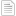 by Roberto MartinezFiled on 08/25/17  PDF 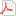 JUDICIARY, Eligibility; Section 8 of Article V of the State Constitution to increase the age after which a justice or judge may no longer serve in a judicial office.JUDICIARY, Eligibility; Section 8 of Article V of the State Constitution to increase the age after which a justice or judge may no longer serve in a judicial office.JUDICIARY, Eligibility; Section 8 of Article V of the State Constitution to increase the age after which a justice or judge may no longer serve in a judicial office.JUDICIARY, Eligibility; Section 8 of Article V of the State Constitution to increase the age after which a justice or judge may no longer serve in a judicial office.JUDICIARY, Eligibility; Section 8 of Article V of the State Constitution to increase the age after which a justice or judge may no longer serve in a judicial office.JUDICIARY, Eligibility; Section 8 of Article V of the State Constitution to increase the age after which a justice or judge may no longer serve in a judicial office.Last Action: 01/17/18 Withdrawn from further considerationLast Action: 01/17/18 Withdrawn from further considerationLast Action: 01/17/18 Withdrawn from further considerationLast Action: 01/17/18 Withdrawn from further considerationLast Action: 01/17/18 Withdrawn from further considerationLast Action: 01/17/18 Withdrawn from further consideration        No amendments to this text.        No amendments to this text.        No amendments to this text.        No amendments to this text.        No amendments to this text.        No amendments to this text.P 0002by Roberto MartinezFiled on 08/25/17  PDF SUFFRAGE AND ELECTIONS, Disqualifications; Section 4 of Article VI of the State Constitution to automatically restore the civil rights of certain convicted felons upon completion of sentence.SUFFRAGE AND ELECTIONS, Disqualifications; Section 4 of Article VI of the State Constitution to automatically restore the civil rights of certain convicted felons upon completion of sentence.SUFFRAGE AND ELECTIONS, Disqualifications; Section 4 of Article VI of the State Constitution to automatically restore the civil rights of certain convicted felons upon completion of sentence.SUFFRAGE AND ELECTIONS, Disqualifications; Section 4 of Article VI of the State Constitution to automatically restore the civil rights of certain convicted felons upon completion of sentence.SUFFRAGE AND ELECTIONS, Disqualifications; Section 4 of Article VI of the State Constitution to automatically restore the civil rights of certain convicted felons upon completion of sentence.SUFFRAGE AND ELECTIONS, Disqualifications; Section 4 of Article VI of the State Constitution to automatically restore the civil rights of certain convicted felons upon completion of sentence.Last Action: 01/18/18 - Withdrawn from further considerationLast Action: 01/18/18 - Withdrawn from further considerationLast Action: 01/18/18 - Withdrawn from further considerationLast Action: 01/18/18 - Withdrawn from further considerationLast Action: 01/18/18 - Withdrawn from further considerationLast Action: 01/18/18 - Withdrawn from further consideration        No amendments to this text.        No amendments to this text.        No amendments to this text.        No amendments to this text.        No amendments to this text.        No amendments to this text.CS/P 0003by Declaration of Rights; Roberto MartinezFiled on 12/04/17 C1 PDF DECLARATION OF RIGHTS, Basic rights; possession of real property; Section 2 of Article I of the State Constitution to remove a provision authorizing laws that regulate or prohibit the ownership, inheritance, disposition, and possession of real property by aliens ineligible for citizenship.DECLARATION OF RIGHTS, Basic rights; possession of real property; Section 2 of Article I of the State Constitution to remove a provision authorizing laws that regulate or prohibit the ownership, inheritance, disposition, and possession of real property by aliens ineligible for citizenship.DECLARATION OF RIGHTS, Basic rights; possession of real property; Section 2 of Article I of the State Constitution to remove a provision authorizing laws that regulate or prohibit the ownership, inheritance, disposition, and possession of real property by aliens ineligible for citizenship.DECLARATION OF RIGHTS, Basic rights; possession of real property; Section 2 of Article I of the State Constitution to remove a provision authorizing laws that regulate or prohibit the ownership, inheritance, disposition, and possession of real property by aliens ineligible for citizenship.DECLARATION OF RIGHTS, Basic rights; possession of real property; Section 2 of Article I of the State Constitution to remove a provision authorizing laws that regulate or prohibit the ownership, inheritance, disposition, and possession of real property by aliens ineligible for citizenship.DECLARATION OF RIGHTS, Basic rights; possession of real property; Section 2 of Article I of the State Constitution to remove a provision authorizing laws that regulate or prohibit the ownership, inheritance, disposition, and possession of real property by aliens ineligible for citizenship.Last Action: 03/21/2018 - Motion to Commit to Style and Drafting Committee Adopted; 27 Yeas, 0 Nays ★NEW★Last Action: 03/21/2018 - Motion to Commit to Style and Drafting Committee Adopted; 27 Yeas, 0 Nays ★NEW★Last Action: 03/21/2018 - Motion to Commit to Style and Drafting Committee Adopted; 27 Yeas, 0 Nays ★NEW★Last Action: 03/21/2018 - Motion to Commit to Style and Drafting Committee Adopted; 27 Yeas, 0 Nays ★NEW★Last Action: 03/21/2018 - Motion to Commit to Style and Drafting Committee Adopted; 27 Yeas, 0 Nays ★NEW★Last Action: 03/21/2018 - Motion to Commit to Style and Drafting Committee Adopted; 27 Yeas, 0 Nays ★NEW★        No amendments to this (C1) text.        No amendments to this (C1) text.        No amendments to this (C1) text.        No amendments to this (C1) text.        No amendments to this (C1) text.        No amendments to this (C1) text.P 0004by Roberto MartinezFiled on 08/25/17  PDF DECLARATION OF RIGHTS, Religious freedom; sectarian aid; Section 3 of Article I of the State Constitution to remove the prohibition against using public revenues in aid of any church, sect, or religious denomination or any sectarian institution.DECLARATION OF RIGHTS, Religious freedom; sectarian aid; Section 3 of Article I of the State Constitution to remove the prohibition against using public revenues in aid of any church, sect, or religious denomination or any sectarian institution.DECLARATION OF RIGHTS, Religious freedom; sectarian aid; Section 3 of Article I of the State Constitution to remove the prohibition against using public revenues in aid of any church, sect, or religious denomination or any sectarian institution.DECLARATION OF RIGHTS, Religious freedom; sectarian aid; Section 3 of Article I of the State Constitution to remove the prohibition against using public revenues in aid of any church, sect, or religious denomination or any sectarian institution.DECLARATION OF RIGHTS, Religious freedom; sectarian aid; Section 3 of Article I of the State Constitution to remove the prohibition against using public revenues in aid of any church, sect, or religious denomination or any sectarian institution.DECLARATION OF RIGHTS, Religious freedom; sectarian aid; Section 3 of Article I of the State Constitution to remove the prohibition against using public revenues in aid of any church, sect, or religious denomination or any sectarian institution.Last Action: 03/19/2018 - Retained on Special Order CalendarLast Action: 03/19/2018 - Retained on Special Order CalendarLast Action: 03/19/2018 - Retained on Special Order CalendarLast Action: 03/19/2018 - Retained on Special Order CalendarLast Action: 03/19/2018 - Retained on Special Order CalendarLast Action: 03/19/2018 - Retained on Special Order CalendarP 0005by Chris NoccoFiled on 09/06/17  PDF DECLARATION OF RIGHTS, Rights of accused and of victims; Section 16 of Article I of the State Constitution to revise and establish additional rights of victims of crime.DECLARATION OF RIGHTS, Rights of accused and of victims; Section 16 of Article I of the State Constitution to revise and establish additional rights of victims of crime.DECLARATION OF RIGHTS, Rights of accused and of victims; Section 16 of Article I of the State Constitution to revise and establish additional rights of victims of crime.DECLARATION OF RIGHTS, Rights of accused and of victims; Section 16 of Article I of the State Constitution to revise and establish additional rights of victims of crime.DECLARATION OF RIGHTS, Rights of accused and of victims; Section 16 of Article I of the State Constitution to revise and establish additional rights of victims of crime.DECLARATION OF RIGHTS, Rights of accused and of victims; Section 16 of Article I of the State Constitution to revise and establish additional rights of victims of crime.Last Action: 12/04/2017 - Withdrawn from further considerationLast Action: 12/04/2017 - Withdrawn from further considerationLast Action: 12/04/2017 - Withdrawn from further considerationLast Action: 12/04/2017 - Withdrawn from further considerationLast Action: 12/04/2017 - Withdrawn from further considerationLast Action: 12/04/2017 - Withdrawn from further consideration        No amendments to this text.        No amendments to this text.        No amendments to this text.        No amendments to this text.        No amendments to this text.        No amendments to this text.P 0006by Roberto MartinezFiled on 09/06/17  PDF JUDICIARY, Judicial interpretation of statutes and rules; Section 21 of Article V of the State Constitution to require a state court or an administrative law judge to interpret a state statute or rule de novo in litigation between an administrative agency and a private party and not merely defer to the administrative agency’s interpretation.JUDICIARY, Judicial interpretation of statutes and rules; Section 21 of Article V of the State Constitution to require a state court or an administrative law judge to interpret a state statute or rule de novo in litigation between an administrative agency and a private party and not merely defer to the administrative agency’s interpretation.JUDICIARY, Judicial interpretation of statutes and rules; Section 21 of Article V of the State Constitution to require a state court or an administrative law judge to interpret a state statute or rule de novo in litigation between an administrative agency and a private party and not merely defer to the administrative agency’s interpretation.JUDICIARY, Judicial interpretation of statutes and rules; Section 21 of Article V of the State Constitution to require a state court or an administrative law judge to interpret a state statute or rule de novo in litigation between an administrative agency and a private party and not merely defer to the administrative agency’s interpretation.JUDICIARY, Judicial interpretation of statutes and rules; Section 21 of Article V of the State Constitution to require a state court or an administrative law judge to interpret a state statute or rule de novo in litigation between an administrative agency and a private party and not merely defer to the administrative agency’s interpretation.JUDICIARY, Judicial interpretation of statutes and rules; Section 21 of Article V of the State Constitution to require a state court or an administrative law judge to interpret a state statute or rule de novo in litigation between an administrative agency and a private party and not merely defer to the administrative agency’s interpretation.Last Action: 03/20/2018 - Now in Style and DraftingLast Action: 03/20/2018 - Now in Style and DraftingLast Action: 03/20/2018 - Now in Style and DraftingLast Action: 03/20/2018 - Now in Style and DraftingLast Action: 03/20/2018 - Now in Style and DraftingLast Action: 03/20/2018 - Now in Style and Drafting        No amendments to this text.        No amendments to this text.        No amendments to this text.        No amendments to this text.        No amendments to this text.        No amendments to this text.P 0007by Chris SmithFiled on 09/15/17  PDF SUFFRAGE AND ELECTIONS, Disqualifications; Section 4 of Article VI of the State Constitution to restore voting rights of certain felons upon completion of sentence.SUFFRAGE AND ELECTIONS, Disqualifications; Section 4 of Article VI of the State Constitution to restore voting rights of certain felons upon completion of sentence.SUFFRAGE AND ELECTIONS, Disqualifications; Section 4 of Article VI of the State Constitution to restore voting rights of certain felons upon completion of sentence.SUFFRAGE AND ELECTIONS, Disqualifications; Section 4 of Article VI of the State Constitution to restore voting rights of certain felons upon completion of sentence.SUFFRAGE AND ELECTIONS, Disqualifications; Section 4 of Article VI of the State Constitution to restore voting rights of certain felons upon completion of sentence.SUFFRAGE AND ELECTIONS, Disqualifications; Section 4 of Article VI of the State Constitution to restore voting rights of certain felons upon completion of sentence.Last Action: 01/26/18 - Withdrawn from further considerationLast Action: 01/26/18 - Withdrawn from further considerationLast Action: 01/26/18 - Withdrawn from further considerationLast Action: 01/26/18 - Withdrawn from further considerationLast Action: 01/26/18 - Withdrawn from further considerationLast Action: 01/26/18 - Withdrawn from further consideration        No amendments to this text.        No amendments to this text.        No amendments to this text.        No amendments to this text.        No amendments to this text.        No amendments to this text.P 0008by Don GaetzFiled on 09/27/17  PDF JUDICIARY, Eligibility; Vacancies; Sections 8 and 11 of Article V of the State Constitution to increase the age after which a justice or judge may no longer serve in a judicial office and to require Senate confirmation of appointments to the offices of justice of the Supreme Court and judge of a district court of appeal.JUDICIARY, Eligibility; Vacancies; Sections 8 and 11 of Article V of the State Constitution to increase the age after which a justice or judge may no longer serve in a judicial office and to require Senate confirmation of appointments to the offices of justice of the Supreme Court and judge of a district court of appeal.JUDICIARY, Eligibility; Vacancies; Sections 8 and 11 of Article V of the State Constitution to increase the age after which a justice or judge may no longer serve in a judicial office and to require Senate confirmation of appointments to the offices of justice of the Supreme Court and judge of a district court of appeal.JUDICIARY, Eligibility; Vacancies; Sections 8 and 11 of Article V of the State Constitution to increase the age after which a justice or judge may no longer serve in a judicial office and to require Senate confirmation of appointments to the offices of justice of the Supreme Court and judge of a district court of appeal.JUDICIARY, Eligibility; Vacancies; Sections 8 and 11 of Article V of the State Constitution to increase the age after which a justice or judge may no longer serve in a judicial office and to require Senate confirmation of appointments to the offices of justice of the Supreme Court and judge of a district court of appeal.JUDICIARY, Eligibility; Vacancies; Sections 8 and 11 of Article V of the State Constitution to increase the age after which a justice or judge may no longer serve in a judicial office and to require Senate confirmation of appointments to the offices of justice of the Supreme Court and judge of a district court of appeal.Last Action: 11/21/2017 - Withdrawn from further considerationLast Action: 11/21/2017 - Withdrawn from further considerationLast Action: 11/21/2017 - Withdrawn from further considerationLast Action: 11/21/2017 - Withdrawn from further considerationLast Action: 11/21/2017 - Withdrawn from further considerationLast Action: 11/21/2017 - Withdrawn from further consideration        No amendments to this text.        No amendments to this text.        No amendments to this text.        No amendments to this text.        No amendments to this text.        No amendments to this text.CS/P 0009by Carolyn TimmannFiled on 12/08/17  C1 PDF EXECUTIVE, Department of Veterans' Affairs; Section 11 of Article IV of the State Constitution to require, rather than authorize, the Legislature to provide for the Department of Veterans' Affairs and prescribe its duties by general law and to specify that the head of the department is the Governor and Cabinet.EXECUTIVE, Department of Veterans' Affairs; Section 11 of Article IV of the State Constitution to require, rather than authorize, the Legislature to provide for the Department of Veterans' Affairs and prescribe its duties by general law and to specify that the head of the department is the Governor and Cabinet.EXECUTIVE, Department of Veterans' Affairs; Section 11 of Article IV of the State Constitution to require, rather than authorize, the Legislature to provide for the Department of Veterans' Affairs and prescribe its duties by general law and to specify that the head of the department is the Governor and Cabinet.EXECUTIVE, Department of Veterans' Affairs; Section 11 of Article IV of the State Constitution to require, rather than authorize, the Legislature to provide for the Department of Veterans' Affairs and prescribe its duties by general law and to specify that the head of the department is the Governor and Cabinet.EXECUTIVE, Department of Veterans' Affairs; Section 11 of Article IV of the State Constitution to require, rather than authorize, the Legislature to provide for the Department of Veterans' Affairs and prescribe its duties by general law and to specify that the head of the department is the Governor and Cabinet.EXECUTIVE, Department of Veterans' Affairs; Section 11 of Article IV of the State Constitution to require, rather than authorize, the Legislature to provide for the Department of Veterans' Affairs and prescribe its duties by general law and to specify that the head of the department is the Governor and Cabinet.Last Action: 03/20/2018 - Now in Style and Drafting  ★NEW★Last Action: 03/20/2018 - Now in Style and Drafting  ★NEW★Last Action: 03/20/2018 - Now in Style and Drafting  ★NEW★Last Action: 03/20/2018 - Now in Style and Drafting  ★NEW★Last Action: 03/20/2018 - Now in Style and Drafting  ★NEW★Last Action: 03/20/2018 - Now in Style and Drafting  ★NEW★        No amendments to this (C1) text.        No amendments to this (C1) text.        No amendments to this (C1) text.        No amendments to this (C1) text.        No amendments to this (C1) text.        No amendments to this (C1) text.P 0010by Don GaetzFiled on 09/28/17  PDF EDUCATION, Civic literacy in public education; a new section in Article IX of the State Constitution to require the Legislature to provide for the promotion of civic literacy in public education.EDUCATION, Civic literacy in public education; a new section in Article IX of the State Constitution to require the Legislature to provide for the promotion of civic literacy in public education.EDUCATION, Civic literacy in public education; a new section in Article IX of the State Constitution to require the Legislature to provide for the promotion of civic literacy in public education.EDUCATION, Civic literacy in public education; a new section in Article IX of the State Constitution to require the Legislature to provide for the promotion of civic literacy in public education.EDUCATION, Civic literacy in public education; a new section in Article IX of the State Constitution to require the Legislature to provide for the promotion of civic literacy in public education.EDUCATION, Civic literacy in public education; a new section in Article IX of the State Constitution to require the Legislature to provide for the promotion of civic literacy in public education.Last Action: 03/20/2018 - Now in Style and Drafting  ★NEW★Last Action: 03/20/2018 - Now in Style and Drafting  ★NEW★Last Action: 03/20/2018 - Now in Style and Drafting  ★NEW★Last Action: 03/20/2018 - Now in Style and Drafting  ★NEW★Last Action: 03/20/2018 - Now in Style and Drafting  ★NEW★Last Action: 03/20/2018 - Now in Style and Drafting  ★NEW★        No amendments to this text.        No amendments to this text.        No amendments to this text.        No amendments to this text.        No amendments to this text.        No amendments to this text.P 0011by Sherry PlymaleFiled on 10/03/17  PDF SUFFRAGE AND ELECTIONS, Primary, general, and special elections; electors voting in partisan primary elections; Section 5 of Article VI of the State Constitution to authorize all qualified electors, regardless of party affiliation, to vote in a partisan primary election for an office if all the candidates for the office have the same party affiliation and the winner will be opposed only by one or more write-in candidates in the general election.SUFFRAGE AND ELECTIONS, Primary, general, and special elections; electors voting in partisan primary elections; Section 5 of Article VI of the State Constitution to authorize all qualified electors, regardless of party affiliation, to vote in a partisan primary election for an office if all the candidates for the office have the same party affiliation and the winner will be opposed only by one or more write-in candidates in the general election.SUFFRAGE AND ELECTIONS, Primary, general, and special elections; electors voting in partisan primary elections; Section 5 of Article VI of the State Constitution to authorize all qualified electors, regardless of party affiliation, to vote in a partisan primary election for an office if all the candidates for the office have the same party affiliation and the winner will be opposed only by one or more write-in candidates in the general election.SUFFRAGE AND ELECTIONS, Primary, general, and special elections; electors voting in partisan primary elections; Section 5 of Article VI of the State Constitution to authorize all qualified electors, regardless of party affiliation, to vote in a partisan primary election for an office if all the candidates for the office have the same party affiliation and the winner will be opposed only by one or more write-in candidates in the general election.SUFFRAGE AND ELECTIONS, Primary, general, and special elections; electors voting in partisan primary elections; Section 5 of Article VI of the State Constitution to authorize all qualified electors, regardless of party affiliation, to vote in a partisan primary election for an office if all the candidates for the office have the same party affiliation and the winner will be opposed only by one or more write-in candidates in the general election.SUFFRAGE AND ELECTIONS, Primary, general, and special elections; electors voting in partisan primary elections; Section 5 of Article VI of the State Constitution to authorize all qualified electors, regardless of party affiliation, to vote in a partisan primary election for an office if all the candidates for the office have the same party affiliation and the winner will be opposed only by one or more write-in candidates in the general election.Last Action: 03/20/2018 - Now in Style and DraftingLast Action: 03/20/2018 - Now in Style and DraftingLast Action: 03/20/2018 - Now in Style and DraftingLast Action: 03/20/2018 - Now in Style and DraftingLast Action: 03/20/2018 - Now in Style and DraftingLast Action: 03/20/2018 - Now in Style and Drafting        No amendments to this text.        No amendments to this text.        No amendments to this text.        No amendments to this text.        No amendments to this text.        No amendments to this text.P 0012by Carolyn TimmannFiled on 10/03/17  PDF MISCELLANEOUS, delete high speed ground transportation system; Section 19 of Article X of the State Constitution to delete an obsolete provision regarding the development of a high speed ground transportation system.MISCELLANEOUS, delete high speed ground transportation system; Section 19 of Article X of the State Constitution to delete an obsolete provision regarding the development of a high speed ground transportation system.MISCELLANEOUS, delete high speed ground transportation system; Section 19 of Article X of the State Constitution to delete an obsolete provision regarding the development of a high speed ground transportation system.MISCELLANEOUS, delete high speed ground transportation system; Section 19 of Article X of the State Constitution to delete an obsolete provision regarding the development of a high speed ground transportation system.MISCELLANEOUS, delete high speed ground transportation system; Section 19 of Article X of the State Constitution to delete an obsolete provision regarding the development of a high speed ground transportation system.MISCELLANEOUS, delete high speed ground transportation system; Section 19 of Article X of the State Constitution to delete an obsolete provision regarding the development of a high speed ground transportation system.Last Action: 03/21/2018 - Motion to Commit to Style and Drafting Committee Adopted; 30 Yeas, 0 Nays  ★NEW★
Last Action: 03/21/2018 - Motion to Commit to Style and Drafting Committee Adopted; 30 Yeas, 0 Nays  ★NEW★
Last Action: 03/21/2018 - Motion to Commit to Style and Drafting Committee Adopted; 30 Yeas, 0 Nays  ★NEW★
Last Action: 03/21/2018 - Motion to Commit to Style and Drafting Committee Adopted; 30 Yeas, 0 Nays  ★NEW★
Last Action: 03/21/2018 - Motion to Commit to Style and Drafting Committee Adopted; 30 Yeas, 0 Nays  ★NEW★
Last Action: 03/21/2018 - Motion to Commit to Style and Drafting Committee Adopted; 30 Yeas, 0 Nays  ★NEW★
        No amendments to this text.        No amendments to this text.        No amendments to this text.        No amendments to this text.        No amendments to this text.        No amendments to this text.P 0013by Carolyn TimmannFiled on 10/09/17  PDF LOCAL GOVERNMENT, Counties; election of county officers; Sections 1 and 6 of Article VIII of the State Constitution to remove authority for a county charter or a special law to provide for choosing specified county officers in a manner other than election and to prohibit a county charter from abolishing specified county officers, transfering duties of a county officer to another officer or office, establishing the length of terms of county officers, or establishing any manner of selection of county officers other than by election.LOCAL GOVERNMENT, Counties; election of county officers; Sections 1 and 6 of Article VIII of the State Constitution to remove authority for a county charter or a special law to provide for choosing specified county officers in a manner other than election and to prohibit a county charter from abolishing specified county officers, transfering duties of a county officer to another officer or office, establishing the length of terms of county officers, or establishing any manner of selection of county officers other than by election.LOCAL GOVERNMENT, Counties; election of county officers; Sections 1 and 6 of Article VIII of the State Constitution to remove authority for a county charter or a special law to provide for choosing specified county officers in a manner other than election and to prohibit a county charter from abolishing specified county officers, transfering duties of a county officer to another officer or office, establishing the length of terms of county officers, or establishing any manner of selection of county officers other than by election.LOCAL GOVERNMENT, Counties; election of county officers; Sections 1 and 6 of Article VIII of the State Constitution to remove authority for a county charter or a special law to provide for choosing specified county officers in a manner other than election and to prohibit a county charter from abolishing specified county officers, transfering duties of a county officer to another officer or office, establishing the length of terms of county officers, or establishing any manner of selection of county officers other than by election.LOCAL GOVERNMENT, Counties; election of county officers; Sections 1 and 6 of Article VIII of the State Constitution to remove authority for a county charter or a special law to provide for choosing specified county officers in a manner other than election and to prohibit a county charter from abolishing specified county officers, transfering duties of a county officer to another officer or office, establishing the length of terms of county officers, or establishing any manner of selection of county officers other than by election.LOCAL GOVERNMENT, Counties; election of county officers; Sections 1 and 6 of Article VIII of the State Constitution to remove authority for a county charter or a special law to provide for choosing specified county officers in a manner other than election and to prohibit a county charter from abolishing specified county officers, transfering duties of a county officer to another officer or office, establishing the length of terms of county officers, or establishing any manner of selection of county officers other than by election.Last Action: 03/20/2018 - Now in Style and DraftingLast Action: 03/20/2018 - Now in Style and DraftingLast Action: 03/20/2018 - Now in Style and DraftingLast Action: 03/20/2018 - Now in Style and DraftingLast Action: 03/20/2018 - Now in Style and DraftingLast Action: 03/20/2018 - Now in Style and Drafting        No amendments to this text.        No amendments to this text.        No amendments to this text.        No amendments to this text.        No amendments to this text.        No amendments to this text.P 0014by Don GaetzFiled on 10/13/17  PDF EXECUTIVE, Secretary of State; Sections 3 and 4 of Article IV and section 24 of Article XII and create a new section in Article XII of the State Constitution to provide for the election of the Secretary of State, establish the secretary’s duties, and include the secretary as a member of the Cabinet.EXECUTIVE, Secretary of State; Sections 3 and 4 of Article IV and section 24 of Article XII and create a new section in Article XII of the State Constitution to provide for the election of the Secretary of State, establish the secretary’s duties, and include the secretary as a member of the Cabinet.EXECUTIVE, Secretary of State; Sections 3 and 4 of Article IV and section 24 of Article XII and create a new section in Article XII of the State Constitution to provide for the election of the Secretary of State, establish the secretary’s duties, and include the secretary as a member of the Cabinet.EXECUTIVE, Secretary of State; Sections 3 and 4 of Article IV and section 24 of Article XII and create a new section in Article XII of the State Constitution to provide for the election of the Secretary of State, establish the secretary’s duties, and include the secretary as a member of the Cabinet.EXECUTIVE, Secretary of State; Sections 3 and 4 of Article IV and section 24 of Article XII and create a new section in Article XII of the State Constitution to provide for the election of the Secretary of State, establish the secretary’s duties, and include the secretary as a member of the Cabinet.EXECUTIVE, Secretary of State; Sections 3 and 4 of Article IV and section 24 of Article XII and create a new section in Article XII of the State Constitution to provide for the election of the Secretary of State, establish the secretary’s duties, and include the secretary as a member of the Cabinet.Last Action: 01/15/18 - Laid on TableLast Action: 01/15/18 - Laid on TableLast Action: 01/15/18 - Laid on TableLast Action: 01/15/18 - Laid on TableLast Action: 01/15/18 - Laid on TableLast Action: 01/15/18 - Laid on Table        No amendments to this text.        No amendments to this text.        No amendments to this text.        No amendments to this text.        No amendments to this text.        No amendments to this text.P 0015by Anna Marie Hernandez GamezFiled on 10/17/17  PDF DECLARATION OF RIGHTS, Basic rights; Section 2 of Article I of the State Constitution to remove a provision authorizing laws that regulate or prohibit the ownership, inheritance, disposition, and possession of real property by aliens ineligible for citizenship and to provide that a person may not be deprived of any right because of a cognitive disability.DECLARATION OF RIGHTS, Basic rights; Section 2 of Article I of the State Constitution to remove a provision authorizing laws that regulate or prohibit the ownership, inheritance, disposition, and possession of real property by aliens ineligible for citizenship and to provide that a person may not be deprived of any right because of a cognitive disability.DECLARATION OF RIGHTS, Basic rights; Section 2 of Article I of the State Constitution to remove a provision authorizing laws that regulate or prohibit the ownership, inheritance, disposition, and possession of real property by aliens ineligible for citizenship and to provide that a person may not be deprived of any right because of a cognitive disability.DECLARATION OF RIGHTS, Basic rights; Section 2 of Article I of the State Constitution to remove a provision authorizing laws that regulate or prohibit the ownership, inheritance, disposition, and possession of real property by aliens ineligible for citizenship and to provide that a person may not be deprived of any right because of a cognitive disability.DECLARATION OF RIGHTS, Basic rights; Section 2 of Article I of the State Constitution to remove a provision authorizing laws that regulate or prohibit the ownership, inheritance, disposition, and possession of real property by aliens ineligible for citizenship and to provide that a person may not be deprived of any right because of a cognitive disability.DECLARATION OF RIGHTS, Basic rights; Section 2 of Article I of the State Constitution to remove a provision authorizing laws that regulate or prohibit the ownership, inheritance, disposition, and possession of real property by aliens ineligible for citizenship and to provide that a person may not be deprived of any right because of a cognitive disability.Last Action: 01/25/18 - Withdrawn from further consideration Last Action: 01/25/18 - Withdrawn from further consideration Last Action: 01/25/18 - Withdrawn from further consideration Last Action: 01/25/18 - Withdrawn from further consideration Last Action: 01/25/18 - Withdrawn from further consideration Last Action: 01/25/18 - Withdrawn from further consideration         No amendments to this text.        No amendments to this text.        No amendments to this text.        No amendments to this text.        No amendments to this text.        No amendments to this text.P 0016by Emery GaineyFiled on 10/18/17  PDF MISCELLANEOUS, creates new section; a new section in Article X of the State Constitution to establish the rights to certain death benefits to the survivors of specified first responders.MISCELLANEOUS, creates new section; a new section in Article X of the State Constitution to establish the rights to certain death benefits to the survivors of specified first responders.MISCELLANEOUS, creates new section; a new section in Article X of the State Constitution to establish the rights to certain death benefits to the survivors of specified first responders.MISCELLANEOUS, creates new section; a new section in Article X of the State Constitution to establish the rights to certain death benefits to the survivors of specified first responders.MISCELLANEOUS, creates new section; a new section in Article X of the State Constitution to establish the rights to certain death benefits to the survivors of specified first responders.MISCELLANEOUS, creates new section; a new section in Article X of the State Constitution to establish the rights to certain death benefits to the survivors of specified first responders.Last Action: 11/06/17 - Withdrawn from further considerationLast Action: 11/06/17 - Withdrawn from further considerationLast Action: 11/06/17 - Withdrawn from further considerationLast Action: 11/06/17 - Withdrawn from further considerationLast Action: 11/06/17 - Withdrawn from further considerationLast Action: 11/06/17 - Withdrawn from further consideration        No amendments to this text.        No amendments to this text.        No amendments to this text.        No amendments to this text.        No amendments to this text.        No amendments to this text.CS/P 0017by Don GaetzFiled on 12/19/17  C1 PDF MISCELLANEOUS, Homestead; exemptions; Section 4 of Article X of the State Constitution to create exceptions to the homestead exemption from creditor claims.MISCELLANEOUS, Homestead; exemptions; Section 4 of Article X of the State Constitution to create exceptions to the homestead exemption from creditor claims.MISCELLANEOUS, Homestead; exemptions; Section 4 of Article X of the State Constitution to create exceptions to the homestead exemption from creditor claims.MISCELLANEOUS, Homestead; exemptions; Section 4 of Article X of the State Constitution to create exceptions to the homestead exemption from creditor claims.MISCELLANEOUS, Homestead; exemptions; Section 4 of Article X of the State Constitution to create exceptions to the homestead exemption from creditor claims.MISCELLANEOUS, Homestead; exemptions; Section 4 of Article X of the State Constitution to create exceptions to the homestead exemption from creditor claims.Last Action: 01/15/18 - Laid on TableLast Action: 01/15/18 - Laid on TableLast Action: 01/15/18 - Laid on TableLast Action: 01/15/18 - Laid on TableLast Action: 01/15/18 - Laid on TableLast Action: 01/15/18 - Laid on Table        No amendments to this (C1) text.        No amendments to this (C1) text.        No amendments to this (C1) text.        No amendments to this (C1) text.        No amendments to this (C1) text.        No amendments to this (C1) text.P 0018by Erika DonaldsFiled on 10/18/17  PDF DECLARATION OF RIGHTS, creates new section; a new section in Article I of the State Constitution to establish the inalienable right of all persons to pursue an honest trade, vocation, occupation, or career.DECLARATION OF RIGHTS, creates new section; a new section in Article I of the State Constitution to establish the inalienable right of all persons to pursue an honest trade, vocation, occupation, or career.DECLARATION OF RIGHTS, creates new section; a new section in Article I of the State Constitution to establish the inalienable right of all persons to pursue an honest trade, vocation, occupation, or career.DECLARATION OF RIGHTS, creates new section; a new section in Article I of the State Constitution to establish the inalienable right of all persons to pursue an honest trade, vocation, occupation, or career.DECLARATION OF RIGHTS, creates new section; a new section in Article I of the State Constitution to establish the inalienable right of all persons to pursue an honest trade, vocation, occupation, or career.DECLARATION OF RIGHTS, creates new section; a new section in Article I of the State Constitution to establish the inalienable right of all persons to pursue an honest trade, vocation, occupation, or career.Last Action: 01/25/18 - Laid on Table Last Action: 01/25/18 - Laid on Table Last Action: 01/25/18 - Laid on Table Last Action: 01/25/18 - Laid on Table Last Action: 01/25/18 - Laid on Table Last Action: 01/25/18 - Laid on Table         No amendments to this text.        No amendments to this text.        No amendments to this text.        No amendments to this text.        No amendments to this text.        No amendments to this text.P 0019by Darryl RousonFiled on 10/18/17  PDF GENERAL PROVISIONS, Ethics in government; SCHEDULE, creates new section; Section 8 of Article II and create a new section in Article XII of the State Constitution to prohibit legislators and statewide elected officers from personally representing another person or entity for compensation before any state government body or state agency except judicial tribunals for six years following vacation of office and to provide that the prohibition applies to individuals who were members of the Legislature or who were statewide elected officers at any time after November 6, 2018.GENERAL PROVISIONS, Ethics in government; SCHEDULE, creates new section; Section 8 of Article II and create a new section in Article XII of the State Constitution to prohibit legislators and statewide elected officers from personally representing another person or entity for compensation before any state government body or state agency except judicial tribunals for six years following vacation of office and to provide that the prohibition applies to individuals who were members of the Legislature or who were statewide elected officers at any time after November 6, 2018.GENERAL PROVISIONS, Ethics in government; SCHEDULE, creates new section; Section 8 of Article II and create a new section in Article XII of the State Constitution to prohibit legislators and statewide elected officers from personally representing another person or entity for compensation before any state government body or state agency except judicial tribunals for six years following vacation of office and to provide that the prohibition applies to individuals who were members of the Legislature or who were statewide elected officers at any time after November 6, 2018.GENERAL PROVISIONS, Ethics in government; SCHEDULE, creates new section; Section 8 of Article II and create a new section in Article XII of the State Constitution to prohibit legislators and statewide elected officers from personally representing another person or entity for compensation before any state government body or state agency except judicial tribunals for six years following vacation of office and to provide that the prohibition applies to individuals who were members of the Legislature or who were statewide elected officers at any time after November 6, 2018.GENERAL PROVISIONS, Ethics in government; SCHEDULE, creates new section; Section 8 of Article II and create a new section in Article XII of the State Constitution to prohibit legislators and statewide elected officers from personally representing another person or entity for compensation before any state government body or state agency except judicial tribunals for six years following vacation of office and to provide that the prohibition applies to individuals who were members of the Legislature or who were statewide elected officers at any time after November 6, 2018.GENERAL PROVISIONS, Ethics in government; SCHEDULE, creates new section; Section 8 of Article II and create a new section in Article XII of the State Constitution to prohibit legislators and statewide elected officers from personally representing another person or entity for compensation before any state government body or state agency except judicial tribunals for six years following vacation of office and to provide that the prohibition applies to individuals who were members of the Legislature or who were statewide elected officers at any time after November 6, 2018.Last Action: 02/02/18 - Laid on TableLast Action: 02/02/18 - Laid on TableLast Action: 02/02/18 - Laid on TableLast Action: 02/02/18 - Laid on TableLast Action: 02/02/18 - Laid on TableLast Action: 02/02/18 - Laid on TableP 0020by Darryl RousonFiled on 10/18/17  PDF MISCELLANEOUS, Repeal of criminal statutes; Section 9 of Article X of the State Constitution to provide that the repeal of a criminal statute shall not affect the prosecution of any crime committed before such repeal.MISCELLANEOUS, Repeal of criminal statutes; Section 9 of Article X of the State Constitution to provide that the repeal of a criminal statute shall not affect the prosecution of any crime committed before such repeal.MISCELLANEOUS, Repeal of criminal statutes; Section 9 of Article X of the State Constitution to provide that the repeal of a criminal statute shall not affect the prosecution of any crime committed before such repeal.MISCELLANEOUS, Repeal of criminal statutes; Section 9 of Article X of the State Constitution to provide that the repeal of a criminal statute shall not affect the prosecution of any crime committed before such repeal.MISCELLANEOUS, Repeal of criminal statutes; Section 9 of Article X of the State Constitution to provide that the repeal of a criminal statute shall not affect the prosecution of any crime committed before such repeal.MISCELLANEOUS, Repeal of criminal statutes; Section 9 of Article X of the State Constitution to provide that the repeal of a criminal statute shall not affect the prosecution of any crime committed before such repeal.Last Action: 03/20/2018 - Now in Style and DraftingLast Action: 03/20/2018 - Now in Style and DraftingLast Action: 03/20/2018 - Now in Style and DraftingLast Action: 03/20/2018 - Now in Style and DraftingLast Action: 03/20/2018 - Now in Style and DraftingLast Action: 03/20/2018 - Now in Style and Drafting        No amendments to this text.        No amendments to this text.        No amendments to this text.        No amendments to this text.        No amendments to this text.        No amendments to this text.P 0021by Darryl RousonFiled on 10/18/17  PDF SUFFRAGE AND ELECTIONS, Disqualifications; Section 4 of Article VI of the State Constitution to specify which convicted felons are subject to the automatic suspension of civil rights and to provide that any convicted felon may not vote or hold office until certain conditions are met.SUFFRAGE AND ELECTIONS, Disqualifications; Section 4 of Article VI of the State Constitution to specify which convicted felons are subject to the automatic suspension of civil rights and to provide that any convicted felon may not vote or hold office until certain conditions are met.SUFFRAGE AND ELECTIONS, Disqualifications; Section 4 of Article VI of the State Constitution to specify which convicted felons are subject to the automatic suspension of civil rights and to provide that any convicted felon may not vote or hold office until certain conditions are met.SUFFRAGE AND ELECTIONS, Disqualifications; Section 4 of Article VI of the State Constitution to specify which convicted felons are subject to the automatic suspension of civil rights and to provide that any convicted felon may not vote or hold office until certain conditions are met.SUFFRAGE AND ELECTIONS, Disqualifications; Section 4 of Article VI of the State Constitution to specify which convicted felons are subject to the automatic suspension of civil rights and to provide that any convicted felon may not vote or hold office until certain conditions are met.SUFFRAGE AND ELECTIONS, Disqualifications; Section 4 of Article VI of the State Constitution to specify which convicted felons are subject to the automatic suspension of civil rights and to provide that any convicted felon may not vote or hold office until certain conditions are met.Last Action: 02/02/18  Withdrawn from further considerationLast Action: 02/02/18  Withdrawn from further considerationLast Action: 02/02/18  Withdrawn from further considerationLast Action: 02/02/18  Withdrawn from further considerationLast Action: 02/02/18  Withdrawn from further considerationLast Action: 02/02/18  Withdrawn from further consideration        No amendments to this text.        No amendments to this text.        No amendments to this text.        No amendments to this text.        No amendments to this text.        No amendments to this text.P 0022by John StembergerFiled on 10/18/17  PDF DECLARATION OF RIGHTS, Right of privacy; Section 23 of Article I of the State Constitution to specify that a person has the right of privacy from governmental intrusion into the person’s private life with respect to the privacy of information and the disclosure thereof.DECLARATION OF RIGHTS, Right of privacy; Section 23 of Article I of the State Constitution to specify that a person has the right of privacy from governmental intrusion into the person’s private life with respect to the privacy of information and the disclosure thereof.DECLARATION OF RIGHTS, Right of privacy; Section 23 of Article I of the State Constitution to specify that a person has the right of privacy from governmental intrusion into the person’s private life with respect to the privacy of information and the disclosure thereof.DECLARATION OF RIGHTS, Right of privacy; Section 23 of Article I of the State Constitution to specify that a person has the right of privacy from governmental intrusion into the person’s private life with respect to the privacy of information and the disclosure thereof.DECLARATION OF RIGHTS, Right of privacy; Section 23 of Article I of the State Constitution to specify that a person has the right of privacy from governmental intrusion into the person’s private life with respect to the privacy of information and the disclosure thereof.DECLARATION OF RIGHTS, Right of privacy; Section 23 of Article I of the State Constitution to specify that a person has the right of privacy from governmental intrusion into the person’s private life with respect to the privacy of information and the disclosure thereof.Last Action: 03/20/2018 - Withdrawn from further considerationLast Action: 03/20/2018 - Withdrawn from further considerationLast Action: 03/20/2018 - Withdrawn from further considerationLast Action: 03/20/2018 - Withdrawn from further considerationLast Action: 03/20/2018 - Withdrawn from further considerationLast Action: 03/20/2018 - Withdrawn from further consideration        No amendments to this text.        No amendments to this text.        No amendments to this text.        No amendments to this text.        No amendments to this text.        No amendments to this text.P 0023by Jacqui Thurlow-LippischFiled on 10/19/17  PDF GENERAL PROVISIONS, Natural resources and scenic beauty; Section 7 of Article II of the State Constitution to establish that every person has a right to a clean and healthful environment.GENERAL PROVISIONS, Natural resources and scenic beauty; Section 7 of Article II of the State Constitution to establish that every person has a right to a clean and healthful environment.GENERAL PROVISIONS, Natural resources and scenic beauty; Section 7 of Article II of the State Constitution to establish that every person has a right to a clean and healthful environment.GENERAL PROVISIONS, Natural resources and scenic beauty; Section 7 of Article II of the State Constitution to establish that every person has a right to a clean and healthful environment.GENERAL PROVISIONS, Natural resources and scenic beauty; Section 7 of Article II of the State Constitution to establish that every person has a right to a clean and healthful environment.GENERAL PROVISIONS, Natural resources and scenic beauty; Section 7 of Article II of the State Constitution to establish that every person has a right to a clean and healthful environment.Last Action: 01/16/18 - Laid on TableLast Action: 01/16/18 - Laid on TableLast Action: 01/16/18 - Laid on TableLast Action: 01/16/18 - Laid on TableLast Action: 01/16/18 - Laid on TableLast Action: 01/16/18 - Laid on TableP 0024by Jacqui Thurlow-LippischFiled on 10/19/17  PDF EXECUTIVE, Commissioner of Environmental Protection; Sections 3 and 4 of Article IV and create a new section in Article XII of the State Constitution to establish the office of Commissioner of Environmental Protection as a statewide elected officer, to provide duties of the commissioner, and to include the commissioner as a member of the Cabinet.EXECUTIVE, Commissioner of Environmental Protection; Sections 3 and 4 of Article IV and create a new section in Article XII of the State Constitution to establish the office of Commissioner of Environmental Protection as a statewide elected officer, to provide duties of the commissioner, and to include the commissioner as a member of the Cabinet.EXECUTIVE, Commissioner of Environmental Protection; Sections 3 and 4 of Article IV and create a new section in Article XII of the State Constitution to establish the office of Commissioner of Environmental Protection as a statewide elected officer, to provide duties of the commissioner, and to include the commissioner as a member of the Cabinet.EXECUTIVE, Commissioner of Environmental Protection; Sections 3 and 4 of Article IV and create a new section in Article XII of the State Constitution to establish the office of Commissioner of Environmental Protection as a statewide elected officer, to provide duties of the commissioner, and to include the commissioner as a member of the Cabinet.EXECUTIVE, Commissioner of Environmental Protection; Sections 3 and 4 of Article IV and create a new section in Article XII of the State Constitution to establish the office of Commissioner of Environmental Protection as a statewide elected officer, to provide duties of the commissioner, and to include the commissioner as a member of the Cabinet.EXECUTIVE, Commissioner of Environmental Protection; Sections 3 and 4 of Article IV and create a new section in Article XII of the State Constitution to establish the office of Commissioner of Environmental Protection as a statewide elected officer, to provide duties of the commissioner, and to include the commissioner as a member of the Cabinet.Last Action: 01/15/18 - Laid on TableLast Action: 01/15/18 - Laid on TableLast Action: 01/15/18 - Laid on TableLast Action: 01/15/18 - Laid on TableLast Action: 01/15/18 - Laid on TableLast Action: 01/15/18 - Laid on Table        No amendments to this text.        No amendments to this text.        No amendments to this text.        No amendments to this text.        No amendments to this text.        No amendments to this text.P 0025by Sherry PlymaleFiled on 10/22/17  PDF EDUCATION, creates s. 8; Section 8 of Article IX of the State Constitution to establish a governance structure for the State College System.EDUCATION, creates s. 8; Section 8 of Article IX of the State Constitution to establish a governance structure for the State College System.EDUCATION, creates s. 8; Section 8 of Article IX of the State Constitution to establish a governance structure for the State College System.EDUCATION, creates s. 8; Section 8 of Article IX of the State Constitution to establish a governance structure for the State College System.EDUCATION, creates s. 8; Section 8 of Article IX of the State Constitution to establish a governance structure for the State College System.EDUCATION, creates s. 8; Section 8 of Article IX of the State Constitution to establish a governance structure for the State College System.Last Action: 01/26/18 - Laid on Table  Last Action: 01/26/18 - Laid on Table  Last Action: 01/26/18 - Laid on Table  Last Action: 01/26/18 - Laid on Table  Last Action: 01/26/18 - Laid on Table  Last Action: 01/26/18 - Laid on Table  CS/CS/P 0026by Belinda KeiserFiled on 02/02/18  C2 PDF EXECUTIVE, Cabinet; Office of Domestic Security and Counter-Terrorism; county sheriffs; Section 4 of Article IV of the State Constitution to establish the Office of Domestic Security and Counter-Terrorism within the Department of Law Enforcement and to specify the authority and responsibilities of county sheriffs in ensuring public safety and security.EXECUTIVE, Cabinet; Office of Domestic Security and Counter-Terrorism; county sheriffs; Section 4 of Article IV of the State Constitution to establish the Office of Domestic Security and Counter-Terrorism within the Department of Law Enforcement and to specify the authority and responsibilities of county sheriffs in ensuring public safety and security.EXECUTIVE, Cabinet; Office of Domestic Security and Counter-Terrorism; county sheriffs; Section 4 of Article IV of the State Constitution to establish the Office of Domestic Security and Counter-Terrorism within the Department of Law Enforcement and to specify the authority and responsibilities of county sheriffs in ensuring public safety and security.EXECUTIVE, Cabinet; Office of Domestic Security and Counter-Terrorism; county sheriffs; Section 4 of Article IV of the State Constitution to establish the Office of Domestic Security and Counter-Terrorism within the Department of Law Enforcement and to specify the authority and responsibilities of county sheriffs in ensuring public safety and security.EXECUTIVE, Cabinet; Office of Domestic Security and Counter-Terrorism; county sheriffs; Section 4 of Article IV of the State Constitution to establish the Office of Domestic Security and Counter-Terrorism within the Department of Law Enforcement and to specify the authority and responsibilities of county sheriffs in ensuring public safety and security.EXECUTIVE, Cabinet; Office of Domestic Security and Counter-Terrorism; county sheriffs; Section 4 of Article IV of the State Constitution to establish the Office of Domestic Security and Counter-Terrorism within the Department of Law Enforcement and to specify the authority and responsibilities of county sheriffs in ensuring public safety and security.Last Action: 03/20/2018 - Now in Style and Drafting  ★NEW★ 
Last Action: 03/20/2018 - Now in Style and Drafting  ★NEW★ 
Last Action: 03/20/2018 - Now in Style and Drafting  ★NEW★ 
Last Action: 03/20/2018 - Now in Style and Drafting  ★NEW★ 
Last Action: 03/20/2018 - Now in Style and Drafting  ★NEW★ 
Last Action: 03/20/2018 - Now in Style and Drafting  ★NEW★ 
P 0027by Hank CoxeFiled on 10/23/17  PDF JUDICIARY, Administration; practice and procedure; Section 2 of Article V of the State Constitution to authorize the Supreme Court to adopt rules regarding the cross-county assignment of county judges within a judicial circuit.JUDICIARY, Administration; practice and procedure; Section 2 of Article V of the State Constitution to authorize the Supreme Court to adopt rules regarding the cross-county assignment of county judges within a judicial circuit.JUDICIARY, Administration; practice and procedure; Section 2 of Article V of the State Constitution to authorize the Supreme Court to adopt rules regarding the cross-county assignment of county judges within a judicial circuit.JUDICIARY, Administration; practice and procedure; Section 2 of Article V of the State Constitution to authorize the Supreme Court to adopt rules regarding the cross-county assignment of county judges within a judicial circuit.JUDICIARY, Administration; practice and procedure; Section 2 of Article V of the State Constitution to authorize the Supreme Court to adopt rules regarding the cross-county assignment of county judges within a judicial circuit.JUDICIARY, Administration; practice and procedure; Section 2 of Article V of the State Constitution to authorize the Supreme Court to adopt rules regarding the cross-county assignment of county judges within a judicial circuit.Last Action: 12/08/17 Withdrawn from further considerationLast Action: 12/08/17 Withdrawn from further considerationLast Action: 12/08/17 Withdrawn from further considerationLast Action: 12/08/17 Withdrawn from further considerationLast Action: 12/08/17 Withdrawn from further considerationLast Action: 12/08/17 Withdrawn from further consideration        No amendments to this text.        No amendments to this text.        No amendments to this text.        No amendments to this text.        No amendments to this text.        No amendments to this text.P 0028by Hank CoxeFiled on 10/23/17  PDF JUDICIARY, Funding; Clerks of the circuit courts; Sections 14 and 16 of Article V of the State Constitution to require the state, rather than counties, to fund the cost of communications services for trial courts and to designate the clerk of the circuit court or county court as the official records custodian for court records.JUDICIARY, Funding; Clerks of the circuit courts; Sections 14 and 16 of Article V of the State Constitution to require the state, rather than counties, to fund the cost of communications services for trial courts and to designate the clerk of the circuit court or county court as the official records custodian for court records.JUDICIARY, Funding; Clerks of the circuit courts; Sections 14 and 16 of Article V of the State Constitution to require the state, rather than counties, to fund the cost of communications services for trial courts and to designate the clerk of the circuit court or county court as the official records custodian for court records.JUDICIARY, Funding; Clerks of the circuit courts; Sections 14 and 16 of Article V of the State Constitution to require the state, rather than counties, to fund the cost of communications services for trial courts and to designate the clerk of the circuit court or county court as the official records custodian for court records.JUDICIARY, Funding; Clerks of the circuit courts; Sections 14 and 16 of Article V of the State Constitution to require the state, rather than counties, to fund the cost of communications services for trial courts and to designate the clerk of the circuit court or county court as the official records custodian for court records.JUDICIARY, Funding; Clerks of the circuit courts; Sections 14 and 16 of Article V of the State Constitution to require the state, rather than counties, to fund the cost of communications services for trial courts and to designate the clerk of the circuit court or county court as the official records custodian for court records.Last Action: 02/02/18 - Laid on TableLast Action: 02/02/18 - Laid on TableLast Action: 02/02/18 - Laid on TableLast Action: 02/02/18 - Laid on TableLast Action: 02/02/18 - Laid on TableLast Action: 02/02/18 - Laid on TableP 0029by Rich NewsomeFiled on 10/25/17  PDF MISCELLANEOUS, Employment eligibility verification requirements; a new section in Article X of the State Constitution to establish requirements on employers to verify the employment eligibility of new employees using the Employment Authorization Program or any successor program administered by the Federal Government and to provide for enforcement by the Department of Business and Professional Regulation.MISCELLANEOUS, Employment eligibility verification requirements; a new section in Article X of the State Constitution to establish requirements on employers to verify the employment eligibility of new employees using the Employment Authorization Program or any successor program administered by the Federal Government and to provide for enforcement by the Department of Business and Professional Regulation.MISCELLANEOUS, Employment eligibility verification requirements; a new section in Article X of the State Constitution to establish requirements on employers to verify the employment eligibility of new employees using the Employment Authorization Program or any successor program administered by the Federal Government and to provide for enforcement by the Department of Business and Professional Regulation.MISCELLANEOUS, Employment eligibility verification requirements; a new section in Article X of the State Constitution to establish requirements on employers to verify the employment eligibility of new employees using the Employment Authorization Program or any successor program administered by the Federal Government and to provide for enforcement by the Department of Business and Professional Regulation.MISCELLANEOUS, Employment eligibility verification requirements; a new section in Article X of the State Constitution to establish requirements on employers to verify the employment eligibility of new employees using the Employment Authorization Program or any successor program administered by the Federal Government and to provide for enforcement by the Department of Business and Professional Regulation.MISCELLANEOUS, Employment eligibility verification requirements; a new section in Article X of the State Constitution to establish requirements on employers to verify the employment eligibility of new employees using the Employment Authorization Program or any successor program administered by the Federal Government and to provide for enforcement by the Department of Business and Professional Regulation.Last Action: 03/20/2018 - Now in Style and Drafting  ★NEW★ 
Last Action: 03/20/2018 - Now in Style and Drafting  ★NEW★ 
Last Action: 03/20/2018 - Now in Style and Drafting  ★NEW★ 
Last Action: 03/20/2018 - Now in Style and Drafting  ★NEW★ 
Last Action: 03/20/2018 - Now in Style and Drafting  ★NEW★ 
Last Action: 03/20/2018 - Now in Style and Drafting  ★NEW★ 
P 0030by Roberto MartinezFiled on 10/25/17  PDF DECLARATION OF RIGHTS, Basic rights; Section 2 of Article I of the State Constitution to provide that a person may not be deprived of any right because of any disability.DECLARATION OF RIGHTS, Basic rights; Section 2 of Article I of the State Constitution to provide that a person may not be deprived of any right because of any disability.DECLARATION OF RIGHTS, Basic rights; Section 2 of Article I of the State Constitution to provide that a person may not be deprived of any right because of any disability.DECLARATION OF RIGHTS, Basic rights; Section 2 of Article I of the State Constitution to provide that a person may not be deprived of any right because of any disability.DECLARATION OF RIGHTS, Basic rights; Section 2 of Article I of the State Constitution to provide that a person may not be deprived of any right because of any disability.DECLARATION OF RIGHTS, Basic rights; Section 2 of Article I of the State Constitution to provide that a person may not be deprived of any right because of any disability.Last Action: 02/01/18 - Laid on TableLast Action: 02/01/18 - Laid on TableLast Action: 02/01/18 - Laid on TableLast Action: 02/01/18 - Laid on TableLast Action: 02/01/18 - Laid on TableLast Action: 02/01/18 - Laid on TableP 0031by Erika DonaldsFiled on 10/25/17  PDF SUFFRAGE AND ELECTIONS, repeal s. 7; Section 7 of Article VI of the State Constitution to remove the requirement that a method of public financing for campaigns for statewide office be established by law.SUFFRAGE AND ELECTIONS, repeal s. 7; Section 7 of Article VI of the State Constitution to remove the requirement that a method of public financing for campaigns for statewide office be established by law.SUFFRAGE AND ELECTIONS, repeal s. 7; Section 7 of Article VI of the State Constitution to remove the requirement that a method of public financing for campaigns for statewide office be established by law.SUFFRAGE AND ELECTIONS, repeal s. 7; Section 7 of Article VI of the State Constitution to remove the requirement that a method of public financing for campaigns for statewide office be established by law.SUFFRAGE AND ELECTIONS, repeal s. 7; Section 7 of Article VI of the State Constitution to remove the requirement that a method of public financing for campaigns for statewide office be established by law.SUFFRAGE AND ELECTIONS, repeal s. 7; Section 7 of Article VI of the State Constitution to remove the requirement that a method of public financing for campaigns for statewide office be established by law.Last Action: 12/01/2017 - Withdrawn from further considerationLast Action: 12/01/2017 - Withdrawn from further considerationLast Action: 12/01/2017 - Withdrawn from further considerationLast Action: 12/01/2017 - Withdrawn from further considerationLast Action: 12/01/2017 - Withdrawn from further considerationLast Action: 12/01/2017 - Withdrawn from further consideration        No amendments to this text.        No amendments to this text.        No amendments to this text.        No amendments to this text.        No amendments to this text.        No amendments to this text.P 0032by Erika DonaldsFiled on 10/25/17  PDF EDUCATION, State board of education; School districts; school boards; State University System; Sections 2, 4, and 7 of Article IX of the State Constitution to provide that members of the State Board of Education, district school boards, state university boards of trustees, and the Board of Governors of the State University System shall serve without compensation but are entitled to reimbursement for travel and per diem expenses in accordance with state law.EDUCATION, State board of education; School districts; school boards; State University System; Sections 2, 4, and 7 of Article IX of the State Constitution to provide that members of the State Board of Education, district school boards, state university boards of trustees, and the Board of Governors of the State University System shall serve without compensation but are entitled to reimbursement for travel and per diem expenses in accordance with state law.EDUCATION, State board of education; School districts; school boards; State University System; Sections 2, 4, and 7 of Article IX of the State Constitution to provide that members of the State Board of Education, district school boards, state university boards of trustees, and the Board of Governors of the State University System shall serve without compensation but are entitled to reimbursement for travel and per diem expenses in accordance with state law.EDUCATION, State board of education; School districts; school boards; State University System; Sections 2, 4, and 7 of Article IX of the State Constitution to provide that members of the State Board of Education, district school boards, state university boards of trustees, and the Board of Governors of the State University System shall serve without compensation but are entitled to reimbursement for travel and per diem expenses in accordance with state law.EDUCATION, State board of education; School districts; school boards; State University System; Sections 2, 4, and 7 of Article IX of the State Constitution to provide that members of the State Board of Education, district school boards, state university boards of trustees, and the Board of Governors of the State University System shall serve without compensation but are entitled to reimbursement for travel and per diem expenses in accordance with state law.EDUCATION, State board of education; School districts; school boards; State University System; Sections 2, 4, and 7 of Article IX of the State Constitution to provide that members of the State Board of Education, district school boards, state university boards of trustees, and the Board of Governors of the State University System shall serve without compensation but are entitled to reimbursement for travel and per diem expenses in accordance with state law.Last Action: 01/22/18 - Laid on TableLast Action: 01/22/18 - Laid on TableLast Action: 01/22/18 - Laid on TableLast Action: 01/22/18 - Laid on TableLast Action: 01/22/18 - Laid on TableLast Action: 01/22/18 - Laid on TableP 0033by Erika DonaldsFiled on 10/25/17  PDF EDUCATION, Superintendent of schools; appointment; Section 5 of Article IX and create a new section in Article XII of the State Constitution to require that the superintendent of schools of a school district be appointed by the district school board.EDUCATION, Superintendent of schools; appointment; Section 5 of Article IX and create a new section in Article XII of the State Constitution to require that the superintendent of schools of a school district be appointed by the district school board.EDUCATION, Superintendent of schools; appointment; Section 5 of Article IX and create a new section in Article XII of the State Constitution to require that the superintendent of schools of a school district be appointed by the district school board.EDUCATION, Superintendent of schools; appointment; Section 5 of Article IX and create a new section in Article XII of the State Constitution to require that the superintendent of schools of a school district be appointed by the district school board.EDUCATION, Superintendent of schools; appointment; Section 5 of Article IX and create a new section in Article XII of the State Constitution to require that the superintendent of schools of a school district be appointed by the district school board.EDUCATION, Superintendent of schools; appointment; Section 5 of Article IX and create a new section in Article XII of the State Constitution to require that the superintendent of schools of a school district be appointed by the district school board.Last Action: 03/20/2018 - Withdrawn from further consideration 
Last Action: 03/20/2018 - Withdrawn from further consideration 
Last Action: 03/20/2018 - Withdrawn from further consideration 
Last Action: 03/20/2018 - Withdrawn from further consideration 
Last Action: 03/20/2018 - Withdrawn from further consideration 
Last Action: 03/20/2018 - Withdrawn from further consideration 
        No amendments to this text.        No amendments to this text.        No amendments to this text.        No amendments to this text.        No amendments to this text.        No amendments to this text.P 0034by Lisa CarltonFiled on 10/25/17  PDF DECLARATION OF RIGHTS, Right to bear arms; Pretrial release and detention; Prosecution for crime; offenses committed by children; Taxpayers’ Bill of Rights; Claimant’s right to fair compensation; Sections 8, 14, 15, 25, and 26 of Article I of the State Constitution to make technical and nonsubstantive revisions to improve the clarity and organization of the State Constitution and to delete provisions that have become obsolete or have had their effect.DECLARATION OF RIGHTS, Right to bear arms; Pretrial release and detention; Prosecution for crime; offenses committed by children; Taxpayers’ Bill of Rights; Claimant’s right to fair compensation; Sections 8, 14, 15, 25, and 26 of Article I of the State Constitution to make technical and nonsubstantive revisions to improve the clarity and organization of the State Constitution and to delete provisions that have become obsolete or have had their effect.DECLARATION OF RIGHTS, Right to bear arms; Pretrial release and detention; Prosecution for crime; offenses committed by children; Taxpayers’ Bill of Rights; Claimant’s right to fair compensation; Sections 8, 14, 15, 25, and 26 of Article I of the State Constitution to make technical and nonsubstantive revisions to improve the clarity and organization of the State Constitution and to delete provisions that have become obsolete or have had their effect.DECLARATION OF RIGHTS, Right to bear arms; Pretrial release and detention; Prosecution for crime; offenses committed by children; Taxpayers’ Bill of Rights; Claimant’s right to fair compensation; Sections 8, 14, 15, 25, and 26 of Article I of the State Constitution to make technical and nonsubstantive revisions to improve the clarity and organization of the State Constitution and to delete provisions that have become obsolete or have had their effect.DECLARATION OF RIGHTS, Right to bear arms; Pretrial release and detention; Prosecution for crime; offenses committed by children; Taxpayers’ Bill of Rights; Claimant’s right to fair compensation; Sections 8, 14, 15, 25, and 26 of Article I of the State Constitution to make technical and nonsubstantive revisions to improve the clarity and organization of the State Constitution and to delete provisions that have become obsolete or have had their effect.DECLARATION OF RIGHTS, Right to bear arms; Pretrial release and detention; Prosecution for crime; offenses committed by children; Taxpayers’ Bill of Rights; Claimant’s right to fair compensation; Sections 8, 14, 15, 25, and 26 of Article I of the State Constitution to make technical and nonsubstantive revisions to improve the clarity and organization of the State Constitution and to delete provisions that have become obsolete or have had their effect.Last Action: 03/07/18  Withdrawn from further considerationLast Action: 03/07/18  Withdrawn from further considerationLast Action: 03/07/18  Withdrawn from further considerationLast Action: 03/07/18  Withdrawn from further considerationLast Action: 03/07/18  Withdrawn from further considerationLast Action: 03/07/18  Withdrawn from further consideration        No amendments to this text.        No amendments to this text.        No amendments to this text.        No amendments to this text.        No amendments to this text.        No amendments to this text.P 0035by John StembergerFiled on 10/26/17  PDF JUDICIARY, Eligibility; SCHEDULE, creates new section; Section 8 of Article V and create a new section in Article XII of the State Constitution to increase the age after which a justice or judge may no longer serve in a judicial office on or after a specified date.JUDICIARY, Eligibility; SCHEDULE, creates new section; Section 8 of Article V and create a new section in Article XII of the State Constitution to increase the age after which a justice or judge may no longer serve in a judicial office on or after a specified date.JUDICIARY, Eligibility; SCHEDULE, creates new section; Section 8 of Article V and create a new section in Article XII of the State Constitution to increase the age after which a justice or judge may no longer serve in a judicial office on or after a specified date.JUDICIARY, Eligibility; SCHEDULE, creates new section; Section 8 of Article V and create a new section in Article XII of the State Constitution to increase the age after which a justice or judge may no longer serve in a judicial office on or after a specified date.JUDICIARY, Eligibility; SCHEDULE, creates new section; Section 8 of Article V and create a new section in Article XII of the State Constitution to increase the age after which a justice or judge may no longer serve in a judicial office on or after a specified date.JUDICIARY, Eligibility; SCHEDULE, creates new section; Section 8 of Article V and create a new section in Article XII of the State Constitution to increase the age after which a justice or judge may no longer serve in a judicial office on or after a specified date.Last Action: 12/07/17 Withdrawn from further considerationLast Action: 12/07/17 Withdrawn from further considerationLast Action: 12/07/17 Withdrawn from further considerationLast Action: 12/07/17 Withdrawn from further considerationLast Action: 12/07/17 Withdrawn from further considerationLast Action: 12/07/17 Withdrawn from further consideration        No amendments to this text.        No amendments to this text.        No amendments to this text.        No amendments to this text.        No amendments to this text.        No amendments to this text.P 0036by Roberto MartinezFiled on 10/26/17  PDF DECLARATION OF RIGHTS, Excessive punishments; Section 17 of Article I of the State Constitution to delete provisions authorizing the death penalty as a punishment for capital crimes designated by the Legislature and to provide for prospective application.DECLARATION OF RIGHTS, Excessive punishments; Section 17 of Article I of the State Constitution to delete provisions authorizing the death penalty as a punishment for capital crimes designated by the Legislature and to provide for prospective application.DECLARATION OF RIGHTS, Excessive punishments; Section 17 of Article I of the State Constitution to delete provisions authorizing the death penalty as a punishment for capital crimes designated by the Legislature and to provide for prospective application.DECLARATION OF RIGHTS, Excessive punishments; Section 17 of Article I of the State Constitution to delete provisions authorizing the death penalty as a punishment for capital crimes designated by the Legislature and to provide for prospective application.DECLARATION OF RIGHTS, Excessive punishments; Section 17 of Article I of the State Constitution to delete provisions authorizing the death penalty as a punishment for capital crimes designated by the Legislature and to provide for prospective application.DECLARATION OF RIGHTS, Excessive punishments; Section 17 of Article I of the State Constitution to delete provisions authorizing the death penalty as a punishment for capital crimes designated by the Legislature and to provide for prospective application.Last Action: 01/26/18 - Withdrawn from further considerationLast Action: 01/26/18 - Withdrawn from further considerationLast Action: 01/26/18 - Withdrawn from further considerationLast Action: 01/26/18 - Withdrawn from further considerationLast Action: 01/26/18 - Withdrawn from further considerationLast Action: 01/26/18 - Withdrawn from further considerationP 0037by John StembergerFiled on 10/26/17  PDF MISCELLANEOUS, Naming of governmental programs and government-owned buildings and other facilities; a new section in Article X of the State Constitution to prohibit the naming of public buildings, programs, or other facilities after municipal, county, or state elected officials unless certain requirements are met.MISCELLANEOUS, Naming of governmental programs and government-owned buildings and other facilities; a new section in Article X of the State Constitution to prohibit the naming of public buildings, programs, or other facilities after municipal, county, or state elected officials unless certain requirements are met.MISCELLANEOUS, Naming of governmental programs and government-owned buildings and other facilities; a new section in Article X of the State Constitution to prohibit the naming of public buildings, programs, or other facilities after municipal, county, or state elected officials unless certain requirements are met.MISCELLANEOUS, Naming of governmental programs and government-owned buildings and other facilities; a new section in Article X of the State Constitution to prohibit the naming of public buildings, programs, or other facilities after municipal, county, or state elected officials unless certain requirements are met.MISCELLANEOUS, Naming of governmental programs and government-owned buildings and other facilities; a new section in Article X of the State Constitution to prohibit the naming of public buildings, programs, or other facilities after municipal, county, or state elected officials unless certain requirements are met.MISCELLANEOUS, Naming of governmental programs and government-owned buildings and other facilities; a new section in Article X of the State Constitution to prohibit the naming of public buildings, programs, or other facilities after municipal, county, or state elected officials unless certain requirements are met.Last Action: 03/20/2018 - Now in Style and Drafting  ★NEW★Last Action: 03/20/2018 - Now in Style and Drafting  ★NEW★Last Action: 03/20/2018 - Now in Style and Drafting  ★NEW★Last Action: 03/20/2018 - Now in Style and Drafting  ★NEW★Last Action: 03/20/2018 - Now in Style and Drafting  ★NEW★Last Action: 03/20/2018 - Now in Style and Drafting  ★NEW★        No amendments to this text.        No amendments to this text.        No amendments to this text.        No amendments to this text.        No amendments to this text.        No amendments to this text.P 0038by John StembergerFiled on 10/26/17  PDF JUDICIARY, Retention; election and terms; Vacancies; Sections 10 and 11 of Article V of the State Constitution to revise the date on which the term of office begins for judicial offices subject to election for retention in order to avoid the ambiguity and litigation that may result by having the terms of judicial officers and the Governor end and begin on the same day.JUDICIARY, Retention; election and terms; Vacancies; Sections 10 and 11 of Article V of the State Constitution to revise the date on which the term of office begins for judicial offices subject to election for retention in order to avoid the ambiguity and litigation that may result by having the terms of judicial officers and the Governor end and begin on the same day.JUDICIARY, Retention; election and terms; Vacancies; Sections 10 and 11 of Article V of the State Constitution to revise the date on which the term of office begins for judicial offices subject to election for retention in order to avoid the ambiguity and litigation that may result by having the terms of judicial officers and the Governor end and begin on the same day.JUDICIARY, Retention; election and terms; Vacancies; Sections 10 and 11 of Article V of the State Constitution to revise the date on which the term of office begins for judicial offices subject to election for retention in order to avoid the ambiguity and litigation that may result by having the terms of judicial officers and the Governor end and begin on the same day.JUDICIARY, Retention; election and terms; Vacancies; Sections 10 and 11 of Article V of the State Constitution to revise the date on which the term of office begins for judicial offices subject to election for retention in order to avoid the ambiguity and litigation that may result by having the terms of judicial officers and the Governor end and begin on the same day.JUDICIARY, Retention; election and terms; Vacancies; Sections 10 and 11 of Article V of the State Constitution to revise the date on which the term of office begins for judicial offices subject to election for retention in order to avoid the ambiguity and litigation that may result by having the terms of judicial officers and the Governor end and begin on the same day.Last Action: 01/17/18 - Withdrawn from further considerationLast Action: 01/17/18 - Withdrawn from further considerationLast Action: 01/17/18 - Withdrawn from further considerationLast Action: 01/17/18 - Withdrawn from further considerationLast Action: 01/17/18 - Withdrawn from further considerationLast Action: 01/17/18 - Withdrawn from further considerationCS/P 0039by Don GaetzFiled on 01/26/18  C1 PDF GENERAL PROVISIONS, Ethics in government; representation for compensation; code of ethics; JUDICIARY, Ethics in the judiciary; prohibited activities; Section 8 of Article II and Section 13 of Article V and create a new section in Article XII of the State Constitution to establish certain restrictions for specified public officers and employees regarding the personal representation for compensation of another person or entity before certain government bodies and to specify minimum requirements for the Code of Ethics as to the prohibition against abuse of public position.GENERAL PROVISIONS, Ethics in government; representation for compensation; code of ethics; JUDICIARY, Ethics in the judiciary; prohibited activities; Section 8 of Article II and Section 13 of Article V and create a new section in Article XII of the State Constitution to establish certain restrictions for specified public officers and employees regarding the personal representation for compensation of another person or entity before certain government bodies and to specify minimum requirements for the Code of Ethics as to the prohibition against abuse of public position.GENERAL PROVISIONS, Ethics in government; representation for compensation; code of ethics; JUDICIARY, Ethics in the judiciary; prohibited activities; Section 8 of Article II and Section 13 of Article V and create a new section in Article XII of the State Constitution to establish certain restrictions for specified public officers and employees regarding the personal representation for compensation of another person or entity before certain government bodies and to specify minimum requirements for the Code of Ethics as to the prohibition against abuse of public position.GENERAL PROVISIONS, Ethics in government; representation for compensation; code of ethics; JUDICIARY, Ethics in the judiciary; prohibited activities; Section 8 of Article II and Section 13 of Article V and create a new section in Article XII of the State Constitution to establish certain restrictions for specified public officers and employees regarding the personal representation for compensation of another person or entity before certain government bodies and to specify minimum requirements for the Code of Ethics as to the prohibition against abuse of public position.GENERAL PROVISIONS, Ethics in government; representation for compensation; code of ethics; JUDICIARY, Ethics in the judiciary; prohibited activities; Section 8 of Article II and Section 13 of Article V and create a new section in Article XII of the State Constitution to establish certain restrictions for specified public officers and employees regarding the personal representation for compensation of another person or entity before certain government bodies and to specify minimum requirements for the Code of Ethics as to the prohibition against abuse of public position.GENERAL PROVISIONS, Ethics in government; representation for compensation; code of ethics; JUDICIARY, Ethics in the judiciary; prohibited activities; Section 8 of Article II and Section 13 of Article V and create a new section in Article XII of the State Constitution to establish certain restrictions for specified public officers and employees regarding the personal representation for compensation of another person or entity before certain government bodies and to specify minimum requirements for the Code of Ethics as to the prohibition against abuse of public position.Last Action: 03/20/2018 - Now in Style and Drafting Last Action: 03/20/2018 - Now in Style and Drafting Last Action: 03/20/2018 - Now in Style and Drafting Last Action: 03/20/2018 - Now in Style and Drafting Last Action: 03/20/2018 - Now in Style and Drafting Last Action: 03/20/2018 - Now in Style and Drafting P 0040by Belinda KeiserFiled on 10/27/17  PDF DECLARATION OF RIGHTS, creates new section; a new section in Article I of the State Constitution to establish a right to counsel for children in dependency proceedings.DECLARATION OF RIGHTS, creates new section; a new section in Article I of the State Constitution to establish a right to counsel for children in dependency proceedings.DECLARATION OF RIGHTS, creates new section; a new section in Article I of the State Constitution to establish a right to counsel for children in dependency proceedings.DECLARATION OF RIGHTS, creates new section; a new section in Article I of the State Constitution to establish a right to counsel for children in dependency proceedings.DECLARATION OF RIGHTS, creates new section; a new section in Article I of the State Constitution to establish a right to counsel for children in dependency proceedings.DECLARATION OF RIGHTS, creates new section; a new section in Article I of the State Constitution to establish a right to counsel for children in dependency proceedings.Last Action: 01/25/18 - Laid on Table Last Action: 01/25/18 - Laid on Table Last Action: 01/25/18 - Laid on Table Last Action: 01/25/18 - Laid on Table Last Action: 01/25/18 - Laid on Table Last Action: 01/25/18 - Laid on Table         No amendments to this text.        No amendments to this text.        No amendments to this text.        No amendments to this text.        No amendments to this text.        No amendments to this text.P 0041by William "Bill" Schifino, Jr.Filed on 10/27/17  PDF JUDICIARY, Eligibility; age increase; Section 8 of Article V and to create a new section in Article XII of the State Constitution to increase the age after which a justice or judge may no longer serve in a judicial office.JUDICIARY, Eligibility; age increase; Section 8 of Article V and to create a new section in Article XII of the State Constitution to increase the age after which a justice or judge may no longer serve in a judicial office.JUDICIARY, Eligibility; age increase; Section 8 of Article V and to create a new section in Article XII of the State Constitution to increase the age after which a justice or judge may no longer serve in a judicial office.JUDICIARY, Eligibility; age increase; Section 8 of Article V and to create a new section in Article XII of the State Constitution to increase the age after which a justice or judge may no longer serve in a judicial office.JUDICIARY, Eligibility; age increase; Section 8 of Article V and to create a new section in Article XII of the State Constitution to increase the age after which a justice or judge may no longer serve in a judicial office.JUDICIARY, Eligibility; age increase; Section 8 of Article V and to create a new section in Article XII of the State Constitution to increase the age after which a justice or judge may no longer serve in a judicial office.Last Action: 03/20/2018 - Now in Style and DraftingLast Action: 03/20/2018 - Now in Style and DraftingLast Action: 03/20/2018 - Now in Style and DraftingLast Action: 03/20/2018 - Now in Style and DraftingLast Action: 03/20/2018 - Now in Style and DraftingLast Action: 03/20/2018 - Now in Style and Drafting        No amendments to this text.        No amendments to this text.        No amendments to this text.        No amendments to this text.        No amendments to this text.        No amendments to this text.P 0042by William "Bill" Schifino, Jr.Filed on 10/27/17  PDF JUDICIARY, Vacancies; SCHEDULE, creates new section; Section 11 of Article V and create a new section in Article XII of the State Constitution to specify the composition of judicial nominating commissions, to establish terms of membership on a commission, and to require appointing authorities to the commissions to consider diversity in making appointments.JUDICIARY, Vacancies; SCHEDULE, creates new section; Section 11 of Article V and create a new section in Article XII of the State Constitution to specify the composition of judicial nominating commissions, to establish terms of membership on a commission, and to require appointing authorities to the commissions to consider diversity in making appointments.JUDICIARY, Vacancies; SCHEDULE, creates new section; Section 11 of Article V and create a new section in Article XII of the State Constitution to specify the composition of judicial nominating commissions, to establish terms of membership on a commission, and to require appointing authorities to the commissions to consider diversity in making appointments.JUDICIARY, Vacancies; SCHEDULE, creates new section; Section 11 of Article V and create a new section in Article XII of the State Constitution to specify the composition of judicial nominating commissions, to establish terms of membership on a commission, and to require appointing authorities to the commissions to consider diversity in making appointments.JUDICIARY, Vacancies; SCHEDULE, creates new section; Section 11 of Article V and create a new section in Article XII of the State Constitution to specify the composition of judicial nominating commissions, to establish terms of membership on a commission, and to require appointing authorities to the commissions to consider diversity in making appointments.JUDICIARY, Vacancies; SCHEDULE, creates new section; Section 11 of Article V and create a new section in Article XII of the State Constitution to specify the composition of judicial nominating commissions, to establish terms of membership on a commission, and to require appointing authorities to the commissions to consider diversity in making appointments.Last Action: 02/02/18 - Laid on TableLast Action: 02/02/18 - Laid on TableLast Action: 02/02/18 - Laid on TableLast Action: 02/02/18 - Laid on TableLast Action: 02/02/18 - Laid on TableLast Action: 02/02/18 - Laid on Table        No amendments to this text.        No amendments to this text.        No amendments to this text.        No amendments to this text.        No amendments to this text.        No amendments to this text.CS/CS/P 0043by Erika DonaldsFiled on 01/10/17C2  PDF EDUCATION, School districts; school boards; limitation on member election period; Section 4 of Article IX to establish a limitation on the period for which a person may be elected as a member of a district school board.EDUCATION, School districts; school boards; limitation on member election period; Section 4 of Article IX to establish a limitation on the period for which a person may be elected as a member of a district school board.EDUCATION, School districts; school boards; limitation on member election period; Section 4 of Article IX to establish a limitation on the period for which a person may be elected as a member of a district school board.EDUCATION, School districts; school boards; limitation on member election period; Section 4 of Article IX to establish a limitation on the period for which a person may be elected as a member of a district school board.EDUCATION, School districts; school boards; limitation on member election period; Section 4 of Article IX to establish a limitation on the period for which a person may be elected as a member of a district school board.EDUCATION, School districts; school boards; limitation on member election period; Section 4 of Article IX to establish a limitation on the period for which a person may be elected as a member of a district school board.Last Action: 03/21/2018 - Motion to Commit to Style and Drafting Committee Adopted; 27 Yeas, 6 Nays  ★NEW★
Last Action: 03/21/2018 - Motion to Commit to Style and Drafting Committee Adopted; 27 Yeas, 6 Nays  ★NEW★
Last Action: 03/21/2018 - Motion to Commit to Style and Drafting Committee Adopted; 27 Yeas, 6 Nays  ★NEW★
Last Action: 03/21/2018 - Motion to Commit to Style and Drafting Committee Adopted; 27 Yeas, 6 Nays  ★NEW★
Last Action: 03/21/2018 - Motion to Commit to Style and Drafting Committee Adopted; 27 Yeas, 6 Nays  ★NEW★
Last Action: 03/21/2018 - Motion to Commit to Style and Drafting Committee Adopted; 27 Yeas, 6 Nays  ★NEW★
CS/P 0044by Nicole WashingtonFiled on 02/12/18 C1 PDF EDUCATION, State University System; requirements for tuition or fee increase; Section 7 of Article IX of the State Constitution to provide that the Legislature may not raise tuition except through legislation approved by two-thirds of the membership of each house of the legislature and presented to the Governor for approval; to require that any legislation that raises tuition be contained in a separate bill that contains no other subject; and to establish minimum vote thresholds for state university boards of trustees and the Board of Governors to impose or authorize a new fee or increase an existing fee, as authorized by law.EDUCATION, State University System; requirements for tuition or fee increase; Section 7 of Article IX of the State Constitution to provide that the Legislature may not raise tuition except through legislation approved by two-thirds of the membership of each house of the legislature and presented to the Governor for approval; to require that any legislation that raises tuition be contained in a separate bill that contains no other subject; and to establish minimum vote thresholds for state university boards of trustees and the Board of Governors to impose or authorize a new fee or increase an existing fee, as authorized by law.EDUCATION, State University System; requirements for tuition or fee increase; Section 7 of Article IX of the State Constitution to provide that the Legislature may not raise tuition except through legislation approved by two-thirds of the membership of each house of the legislature and presented to the Governor for approval; to require that any legislation that raises tuition be contained in a separate bill that contains no other subject; and to establish minimum vote thresholds for state university boards of trustees and the Board of Governors to impose or authorize a new fee or increase an existing fee, as authorized by law.EDUCATION, State University System; requirements for tuition or fee increase; Section 7 of Article IX of the State Constitution to provide that the Legislature may not raise tuition except through legislation approved by two-thirds of the membership of each house of the legislature and presented to the Governor for approval; to require that any legislation that raises tuition be contained in a separate bill that contains no other subject; and to establish minimum vote thresholds for state university boards of trustees and the Board of Governors to impose or authorize a new fee or increase an existing fee, as authorized by law.EDUCATION, State University System; requirements for tuition or fee increase; Section 7 of Article IX of the State Constitution to provide that the Legislature may not raise tuition except through legislation approved by two-thirds of the membership of each house of the legislature and presented to the Governor for approval; to require that any legislation that raises tuition be contained in a separate bill that contains no other subject; and to establish minimum vote thresholds for state university boards of trustees and the Board of Governors to impose or authorize a new fee or increase an existing fee, as authorized by law.EDUCATION, State University System; requirements for tuition or fee increase; Section 7 of Article IX of the State Constitution to provide that the Legislature may not raise tuition except through legislation approved by two-thirds of the membership of each house of the legislature and presented to the Governor for approval; to require that any legislation that raises tuition be contained in a separate bill that contains no other subject; and to establish minimum vote thresholds for state university boards of trustees and the Board of Governors to impose or authorize a new fee or increase an existing fee, as authorized by law.Last Action: 03/21/2018 - Motion to Commit to Style and Drafting Committee Adopted; 29 Yeas, 4 Nays  ★NEW★Last Action: 03/21/2018 - Motion to Commit to Style and Drafting Committee Adopted; 29 Yeas, 4 Nays  ★NEW★Last Action: 03/21/2018 - Motion to Commit to Style and Drafting Committee Adopted; 29 Yeas, 4 Nays  ★NEW★Last Action: 03/21/2018 - Motion to Commit to Style and Drafting Committee Adopted; 29 Yeas, 4 Nays  ★NEW★Last Action: 03/21/2018 - Motion to Commit to Style and Drafting Committee Adopted; 29 Yeas, 4 Nays  ★NEW★Last Action: 03/21/2018 - Motion to Commit to Style and Drafting Committee Adopted; 29 Yeas, 4 Nays  ★NEW★P 0045by Erika DonaldsFiled on 10/30/17  PDF EDUCATION, Public education; other educational services; Section 1 of Article IX of the State Constitution to specify that no provision of the State Constitution may be construed to limit the Legislature from making provision for other educational services that are beneficial to the children and families of this state.EDUCATION, Public education; other educational services; Section 1 of Article IX of the State Constitution to specify that no provision of the State Constitution may be construed to limit the Legislature from making provision for other educational services that are beneficial to the children and families of this state.EDUCATION, Public education; other educational services; Section 1 of Article IX of the State Constitution to specify that no provision of the State Constitution may be construed to limit the Legislature from making provision for other educational services that are beneficial to the children and families of this state.EDUCATION, Public education; other educational services; Section 1 of Article IX of the State Constitution to specify that no provision of the State Constitution may be construed to limit the Legislature from making provision for other educational services that are beneficial to the children and families of this state.EDUCATION, Public education; other educational services; Section 1 of Article IX of the State Constitution to specify that no provision of the State Constitution may be construed to limit the Legislature from making provision for other educational services that are beneficial to the children and families of this state.EDUCATION, Public education; other educational services; Section 1 of Article IX of the State Constitution to specify that no provision of the State Constitution may be construed to limit the Legislature from making provision for other educational services that are beneficial to the children and families of this state.Last Action: 03/21/2018 - Withdrawn from further consideration  ★NEW★Last Action: 03/21/2018 - Withdrawn from further consideration  ★NEW★Last Action: 03/21/2018 - Withdrawn from further consideration  ★NEW★Last Action: 03/21/2018 - Withdrawn from further consideration  ★NEW★Last Action: 03/21/2018 - Withdrawn from further consideration  ★NEW★Last Action: 03/21/2018 - Withdrawn from further consideration  ★NEW★P 0046by Jacqui Thurlow-LippischFiled on 10/30/17  PDF MISCELLANEOUS, Land Acquisition Trust Fund; Section 28 of Article X of the State Constitution to revise the manner of the distribution of funds that are deposited into the Land Acquisition Trust Fund from a portion of the net revenues derived from the excise tax on documents.MISCELLANEOUS, Land Acquisition Trust Fund; Section 28 of Article X of the State Constitution to revise the manner of the distribution of funds that are deposited into the Land Acquisition Trust Fund from a portion of the net revenues derived from the excise tax on documents.MISCELLANEOUS, Land Acquisition Trust Fund; Section 28 of Article X of the State Constitution to revise the manner of the distribution of funds that are deposited into the Land Acquisition Trust Fund from a portion of the net revenues derived from the excise tax on documents.MISCELLANEOUS, Land Acquisition Trust Fund; Section 28 of Article X of the State Constitution to revise the manner of the distribution of funds that are deposited into the Land Acquisition Trust Fund from a portion of the net revenues derived from the excise tax on documents.MISCELLANEOUS, Land Acquisition Trust Fund; Section 28 of Article X of the State Constitution to revise the manner of the distribution of funds that are deposited into the Land Acquisition Trust Fund from a portion of the net revenues derived from the excise tax on documents.MISCELLANEOUS, Land Acquisition Trust Fund; Section 28 of Article X of the State Constitution to revise the manner of the distribution of funds that are deposited into the Land Acquisition Trust Fund from a portion of the net revenues derived from the excise tax on documents.Last Action: 01/29/18 - Withdrawn from further considerationLast Action: 01/29/18 - Withdrawn from further considerationLast Action: 01/29/18 - Withdrawn from further considerationLast Action: 01/29/18 - Withdrawn from further considerationLast Action: 01/29/18 - Withdrawn from further considerationLast Action: 01/29/18 - Withdrawn from further considerationCS/P 0047by William "Bill" Schifino, Jr.Filed on 01/19/18 C1 PDF JUDICIARY, Eligibility; SCHEDULE, creates new section; Section 8 of Article V and to create a new section in Article XII of the State Constitution to require a person to have at least ten years membership in The Florida Bar in order to be eligible to serve in a judicial office.JUDICIARY, Eligibility; SCHEDULE, creates new section; Section 8 of Article V and to create a new section in Article XII of the State Constitution to require a person to have at least ten years membership in The Florida Bar in order to be eligible to serve in a judicial office.JUDICIARY, Eligibility; SCHEDULE, creates new section; Section 8 of Article V and to create a new section in Article XII of the State Constitution to require a person to have at least ten years membership in The Florida Bar in order to be eligible to serve in a judicial office.JUDICIARY, Eligibility; SCHEDULE, creates new section; Section 8 of Article V and to create a new section in Article XII of the State Constitution to require a person to have at least ten years membership in The Florida Bar in order to be eligible to serve in a judicial office.JUDICIARY, Eligibility; SCHEDULE, creates new section; Section 8 of Article V and to create a new section in Article XII of the State Constitution to require a person to have at least ten years membership in The Florida Bar in order to be eligible to serve in a judicial office.JUDICIARY, Eligibility; SCHEDULE, creates new section; Section 8 of Article V and to create a new section in Article XII of the State Constitution to require a person to have at least ten years membership in The Florida Bar in order to be eligible to serve in a judicial office.Last Action: 03/19/2018 - Motion to Commit to Style and Drafting Committee Failed; 12 Yeas, 21 NaysLast Action: 03/19/2018 - Motion to Commit to Style and Drafting Committee Failed; 12 Yeas, 21 NaysLast Action: 03/19/2018 - Motion to Commit to Style and Drafting Committee Failed; 12 Yeas, 21 NaysLast Action: 03/19/2018 - Motion to Commit to Style and Drafting Committee Failed; 12 Yeas, 21 NaysLast Action: 03/19/2018 - Motion to Commit to Style and Drafting Committee Failed; 12 Yeas, 21 NaysLast Action: 03/19/2018 - Motion to Commit to Style and Drafting Committee Failed; 12 Yeas, 21 NaysP 0048by Jacqui Thurlow-LippischFiled on 10/31/17  PDF EXECUTIVE, Fish and wildlife conservation commission; Section 9 of Article IV of the State Constitution to provide that the Fish and Wildlife Conservation Commission shall exercise the regulatory and executive powers of the state with respect to habitats, including wildlife corridors.EXECUTIVE, Fish and wildlife conservation commission; Section 9 of Article IV of the State Constitution to provide that the Fish and Wildlife Conservation Commission shall exercise the regulatory and executive powers of the state with respect to habitats, including wildlife corridors.EXECUTIVE, Fish and wildlife conservation commission; Section 9 of Article IV of the State Constitution to provide that the Fish and Wildlife Conservation Commission shall exercise the regulatory and executive powers of the state with respect to habitats, including wildlife corridors.EXECUTIVE, Fish and wildlife conservation commission; Section 9 of Article IV of the State Constitution to provide that the Fish and Wildlife Conservation Commission shall exercise the regulatory and executive powers of the state with respect to habitats, including wildlife corridors.EXECUTIVE, Fish and wildlife conservation commission; Section 9 of Article IV of the State Constitution to provide that the Fish and Wildlife Conservation Commission shall exercise the regulatory and executive powers of the state with respect to habitats, including wildlife corridors.EXECUTIVE, Fish and wildlife conservation commission; Section 9 of Article IV of the State Constitution to provide that the Fish and Wildlife Conservation Commission shall exercise the regulatory and executive powers of the state with respect to habitats, including wildlife corridors.Last Action: 01/15/18 - Laid on TableLast Action: 01/15/18 - Laid on TableLast Action: 01/15/18 - Laid on TableLast Action: 01/15/18 - Laid on TableLast Action: 01/15/18 - Laid on TableLast Action: 01/15/18 - Laid on TableP 0049by Emery GaineyFiled on 10/31/17  PDF MISCELLANEOUS, Death benefits for survivors of first responders and military members; a new section in Article X of the State Constitution to establish the rights to certain death benefits to the survivors of specified first responders and military members.MISCELLANEOUS, Death benefits for survivors of first responders and military members; a new section in Article X of the State Constitution to establish the rights to certain death benefits to the survivors of specified first responders and military members.MISCELLANEOUS, Death benefits for survivors of first responders and military members; a new section in Article X of the State Constitution to establish the rights to certain death benefits to the survivors of specified first responders and military members.MISCELLANEOUS, Death benefits for survivors of first responders and military members; a new section in Article X of the State Constitution to establish the rights to certain death benefits to the survivors of specified first responders and military members.MISCELLANEOUS, Death benefits for survivors of first responders and military members; a new section in Article X of the State Constitution to establish the rights to certain death benefits to the survivors of specified first responders and military members.MISCELLANEOUS, Death benefits for survivors of first responders and military members; a new section in Article X of the State Constitution to establish the rights to certain death benefits to the survivors of specified first responders and military members.Last Action: 03/20/2018 - Now in Style and DraftingLast Action: 03/20/2018 - Now in Style and DraftingLast Action: 03/20/2018 - Now in Style and DraftingLast Action: 03/20/2018 - Now in Style and DraftingLast Action: 03/20/2018 - Now in Style and DraftingLast Action: 03/20/2018 - Now in Style and DraftingP 0050by Jose Felix DiazFiled on 10/31/17  PDF LEGISLATURE, Terms and qualifications of legislators; residency; Section 15 of Article III of the State Constitution to require a candidate for the Legislature to reside in the district from which the candidate seeks election upon qualifying except at the election next following a reapportionment.LEGISLATURE, Terms and qualifications of legislators; residency; Section 15 of Article III of the State Constitution to require a candidate for the Legislature to reside in the district from which the candidate seeks election upon qualifying except at the election next following a reapportionment.LEGISLATURE, Terms and qualifications of legislators; residency; Section 15 of Article III of the State Constitution to require a candidate for the Legislature to reside in the district from which the candidate seeks election upon qualifying except at the election next following a reapportionment.LEGISLATURE, Terms and qualifications of legislators; residency; Section 15 of Article III of the State Constitution to require a candidate for the Legislature to reside in the district from which the candidate seeks election upon qualifying except at the election next following a reapportionment.LEGISLATURE, Terms and qualifications of legislators; residency; Section 15 of Article III of the State Constitution to require a candidate for the Legislature to reside in the district from which the candidate seeks election upon qualifying except at the election next following a reapportionment.LEGISLATURE, Terms and qualifications of legislators; residency; Section 15 of Article III of the State Constitution to require a candidate for the Legislature to reside in the district from which the candidate seeks election upon qualifying except at the election next following a reapportionment.Last Action: 03/19/2018 - Withdrawn from further considerationLast Action: 03/19/2018 - Withdrawn from further considerationLast Action: 03/19/2018 - Withdrawn from further considerationLast Action: 03/19/2018 - Withdrawn from further considerationLast Action: 03/19/2018 - Withdrawn from further considerationLast Action: 03/19/2018 - Withdrawn from further consideration        No amendments to this text.        No amendments to this text.        No amendments to this text.        No amendments to this text.        No amendments to this text.        No amendments to this text.P 0051by Rich NewsomeFiled on 10/31/17  PDF MISCELLANEOUS, creates new section; a new section in Article X of the State Constitution to establish certain rights available to all electricity customers in this state.MISCELLANEOUS, creates new section; a new section in Article X of the State Constitution to establish certain rights available to all electricity customers in this state.MISCELLANEOUS, creates new section; a new section in Article X of the State Constitution to establish certain rights available to all electricity customers in this state.MISCELLANEOUS, creates new section; a new section in Article X of the State Constitution to establish certain rights available to all electricity customers in this state.MISCELLANEOUS, creates new section; a new section in Article X of the State Constitution to establish certain rights available to all electricity customers in this state.MISCELLANEOUS, creates new section; a new section in Article X of the State Constitution to establish certain rights available to all electricity customers in this state.Last Action: 01/16/18 - Laid on TableLast Action: 01/16/18 - Laid on TableLast Action: 01/16/18 - Laid on TableLast Action: 01/16/18 - Laid on TableLast Action: 01/16/18 - Laid on TableLast Action: 01/16/18 - Laid on TableP 0052by Rich NewsomeFiled on 10/31/17  PDF GENERAL PROVISIONS, Ethics in government; Section 8 of Article II of the State Constitution to prohibit elected public officers, candidates for elected public office, and the immediate family members thereof, from self-dealing and participating in certain financial transactions with governmental entities, the officer’s or candidate’s campaign, or certain political organizations under specified circumstances.GENERAL PROVISIONS, Ethics in government; Section 8 of Article II of the State Constitution to prohibit elected public officers, candidates for elected public office, and the immediate family members thereof, from self-dealing and participating in certain financial transactions with governmental entities, the officer’s or candidate’s campaign, or certain political organizations under specified circumstances.GENERAL PROVISIONS, Ethics in government; Section 8 of Article II of the State Constitution to prohibit elected public officers, candidates for elected public office, and the immediate family members thereof, from self-dealing and participating in certain financial transactions with governmental entities, the officer’s or candidate’s campaign, or certain political organizations under specified circumstances.GENERAL PROVISIONS, Ethics in government; Section 8 of Article II of the State Constitution to prohibit elected public officers, candidates for elected public office, and the immediate family members thereof, from self-dealing and participating in certain financial transactions with governmental entities, the officer’s or candidate’s campaign, or certain political organizations under specified circumstances.GENERAL PROVISIONS, Ethics in government; Section 8 of Article II of the State Constitution to prohibit elected public officers, candidates for elected public office, and the immediate family members thereof, from self-dealing and participating in certain financial transactions with governmental entities, the officer’s or candidate’s campaign, or certain political organizations under specified circumstances.GENERAL PROVISIONS, Ethics in government; Section 8 of Article II of the State Constitution to prohibit elected public officers, candidates for elected public office, and the immediate family members thereof, from self-dealing and participating in certain financial transactions with governmental entities, the officer’s or candidate’s campaign, or certain political organizations under specified circumstances.Last Action: 01/22/18 - Withdrawn from further considerationLast Action: 01/22/18 - Withdrawn from further considerationLast Action: 01/22/18 - Withdrawn from further considerationLast Action: 01/22/18 - Withdrawn from further considerationLast Action: 01/22/18 - Withdrawn from further considerationLast Action: 01/22/18 - Withdrawn from further consideration        No amendments to this text.        No amendments to this text.        No amendments to this text.        No amendments to this text.        No amendments to this text.        No amendments to this text.P 0053by Frank KruppenbacherFiled on 10/31/17  PDF DECLARATION OF RIGHTS, creates new section; a new section in Article I of the State Constitution to establish that every person is guaranteed certain rights and responsibilities as a patient in a health care facility in this state and to require the Legislature to enact a Patients’ Bill of Rights by general law.DECLARATION OF RIGHTS, creates new section; a new section in Article I of the State Constitution to establish that every person is guaranteed certain rights and responsibilities as a patient in a health care facility in this state and to require the Legislature to enact a Patients’ Bill of Rights by general law.DECLARATION OF RIGHTS, creates new section; a new section in Article I of the State Constitution to establish that every person is guaranteed certain rights and responsibilities as a patient in a health care facility in this state and to require the Legislature to enact a Patients’ Bill of Rights by general law.DECLARATION OF RIGHTS, creates new section; a new section in Article I of the State Constitution to establish that every person is guaranteed certain rights and responsibilities as a patient in a health care facility in this state and to require the Legislature to enact a Patients’ Bill of Rights by general law.DECLARATION OF RIGHTS, creates new section; a new section in Article I of the State Constitution to establish that every person is guaranteed certain rights and responsibilities as a patient in a health care facility in this state and to require the Legislature to enact a Patients’ Bill of Rights by general law.DECLARATION OF RIGHTS, creates new section; a new section in Article I of the State Constitution to establish that every person is guaranteed certain rights and responsibilities as a patient in a health care facility in this state and to require the Legislature to enact a Patients’ Bill of Rights by general law.Last Action: 01/30/18 Withdrawn from further considerationLast Action: 01/30/18 Withdrawn from further considerationLast Action: 01/30/18 Withdrawn from further considerationLast Action: 01/30/18 Withdrawn from further considerationLast Action: 01/30/18 Withdrawn from further considerationLast Action: 01/30/18 Withdrawn from further consideration        No amendments to this text.        No amendments to this text.        No amendments to this text.        No amendments to this text.        No amendments to this text.        No amendments to this text.CS/P 0054by Frank KruppenbacherFiled on 12/19/17  C1 PDF MISCELLANEOUS, Prohibition on limitations on health care facilities and services; a new section in Article X of the State Constitution to prohibit the state from limiting the number of specified health care facilities and services through the granting of certificates of need and to declare all conflicting laws void.MISCELLANEOUS, Prohibition on limitations on health care facilities and services; a new section in Article X of the State Constitution to prohibit the state from limiting the number of specified health care facilities and services through the granting of certificates of need and to declare all conflicting laws void.MISCELLANEOUS, Prohibition on limitations on health care facilities and services; a new section in Article X of the State Constitution to prohibit the state from limiting the number of specified health care facilities and services through the granting of certificates of need and to declare all conflicting laws void.MISCELLANEOUS, Prohibition on limitations on health care facilities and services; a new section in Article X of the State Constitution to prohibit the state from limiting the number of specified health care facilities and services through the granting of certificates of need and to declare all conflicting laws void.MISCELLANEOUS, Prohibition on limitations on health care facilities and services; a new section in Article X of the State Constitution to prohibit the state from limiting the number of specified health care facilities and services through the granting of certificates of need and to declare all conflicting laws void.MISCELLANEOUS, Prohibition on limitations on health care facilities and services; a new section in Article X of the State Constitution to prohibit the state from limiting the number of specified health care facilities and services through the granting of certificates of need and to declare all conflicting laws void.Last Action: 03/21/2018 - Motion to Commit to Style and Drafting Committee Adopted; 19 Yeas, 14 Nays  ★NEW★
Last Action: 03/21/2018 - Motion to Commit to Style and Drafting Committee Adopted; 19 Yeas, 14 Nays  ★NEW★
Last Action: 03/21/2018 - Motion to Commit to Style and Drafting Committee Adopted; 19 Yeas, 14 Nays  ★NEW★
Last Action: 03/21/2018 - Motion to Commit to Style and Drafting Committee Adopted; 19 Yeas, 14 Nays  ★NEW★
Last Action: 03/21/2018 - Motion to Commit to Style and Drafting Committee Adopted; 19 Yeas, 14 Nays  ★NEW★
Last Action: 03/21/2018 - Motion to Commit to Style and Drafting Committee Adopted; 19 Yeas, 14 Nays  ★NEW★
        No amendments to this (C1) text.        No amendments to this (C1) text.        No amendments to this (C1) text.        No amendments to this (C1) text.        No amendments to this (C1) text.        No amendments to this (C1) text.CS/P 0055by Frank KruppenbacherFiled on 01/19/18 C1 PDF JUDICIARY, Funding; Clerks of the courts; Section 14 of Article V of the State Constitution to require the Legislature to provide by general law for the payment of filing fees, service charges, and other costs for certain judicial proceedings; and to require the clerks of the circuit and county courts to submit an annual cumulative budget for performing court-related functions to the Legislature.JUDICIARY, Funding; Clerks of the courts; Section 14 of Article V of the State Constitution to require the Legislature to provide by general law for the payment of filing fees, service charges, and other costs for certain judicial proceedings; and to require the clerks of the circuit and county courts to submit an annual cumulative budget for performing court-related functions to the Legislature.JUDICIARY, Funding; Clerks of the courts; Section 14 of Article V of the State Constitution to require the Legislature to provide by general law for the payment of filing fees, service charges, and other costs for certain judicial proceedings; and to require the clerks of the circuit and county courts to submit an annual cumulative budget for performing court-related functions to the Legislature.JUDICIARY, Funding; Clerks of the courts; Section 14 of Article V of the State Constitution to require the Legislature to provide by general law for the payment of filing fees, service charges, and other costs for certain judicial proceedings; and to require the clerks of the circuit and county courts to submit an annual cumulative budget for performing court-related functions to the Legislature.JUDICIARY, Funding; Clerks of the courts; Section 14 of Article V of the State Constitution to require the Legislature to provide by general law for the payment of filing fees, service charges, and other costs for certain judicial proceedings; and to require the clerks of the circuit and county courts to submit an annual cumulative budget for performing court-related functions to the Legislature.JUDICIARY, Funding; Clerks of the courts; Section 14 of Article V of the State Constitution to require the Legislature to provide by general law for the payment of filing fees, service charges, and other costs for certain judicial proceedings; and to require the clerks of the circuit and county courts to submit an annual cumulative budget for performing court-related functions to the Legislature.Last Action: 03/21/2018 - Withdrawn from further consideration  ★NEW★Last Action: 03/21/2018 - Withdrawn from further consideration  ★NEW★Last Action: 03/21/2018 - Withdrawn from further consideration  ★NEW★Last Action: 03/21/2018 - Withdrawn from further consideration  ★NEW★Last Action: 03/21/2018 - Withdrawn from further consideration  ★NEW★Last Action: 03/21/2018 - Withdrawn from further consideration  ★NEW★P 0056by Frank KruppenbacherFiled on 10/31/17  PDF SUFFRAGE AND ELECTIONS, Prohibition on expenditure of public funds for campaign spending; Section 7 of Article VI of the State Constitution to remove the requirement that a method of public financing for campaigns for statewide office be established by law and to prohibit the expenditure of any public funds on campaigns for state or local elections.SUFFRAGE AND ELECTIONS, Prohibition on expenditure of public funds for campaign spending; Section 7 of Article VI of the State Constitution to remove the requirement that a method of public financing for campaigns for statewide office be established by law and to prohibit the expenditure of any public funds on campaigns for state or local elections.SUFFRAGE AND ELECTIONS, Prohibition on expenditure of public funds for campaign spending; Section 7 of Article VI of the State Constitution to remove the requirement that a method of public financing for campaigns for statewide office be established by law and to prohibit the expenditure of any public funds on campaigns for state or local elections.SUFFRAGE AND ELECTIONS, Prohibition on expenditure of public funds for campaign spending; Section 7 of Article VI of the State Constitution to remove the requirement that a method of public financing for campaigns for statewide office be established by law and to prohibit the expenditure of any public funds on campaigns for state or local elections.SUFFRAGE AND ELECTIONS, Prohibition on expenditure of public funds for campaign spending; Section 7 of Article VI of the State Constitution to remove the requirement that a method of public financing for campaigns for statewide office be established by law and to prohibit the expenditure of any public funds on campaigns for state or local elections.SUFFRAGE AND ELECTIONS, Prohibition on expenditure of public funds for campaign spending; Section 7 of Article VI of the State Constitution to remove the requirement that a method of public financing for campaigns for statewide office be established by law and to prohibit the expenditure of any public funds on campaigns for state or local elections.Last Action: 01/26/18 - Laid on Table  Last Action: 01/26/18 - Laid on Table  Last Action: 01/26/18 - Laid on Table  Last Action: 01/26/18 - Laid on Table  Last Action: 01/26/18 - Laid on Table  Last Action: 01/26/18 - Laid on Table  P 0057by Frank KruppenbacherFiled on 10/31/17  PDF MISCELLANEOUS, creates new section; a new section in Article X of the State Constitution to establish rights to certain death benefits to the survivors of specified first responders, military members, and public school employees.MISCELLANEOUS, creates new section; a new section in Article X of the State Constitution to establish rights to certain death benefits to the survivors of specified first responders, military members, and public school employees.MISCELLANEOUS, creates new section; a new section in Article X of the State Constitution to establish rights to certain death benefits to the survivors of specified first responders, military members, and public school employees.MISCELLANEOUS, creates new section; a new section in Article X of the State Constitution to establish rights to certain death benefits to the survivors of specified first responders, military members, and public school employees.MISCELLANEOUS, creates new section; a new section in Article X of the State Constitution to establish rights to certain death benefits to the survivors of specified first responders, military members, and public school employees.MISCELLANEOUS, creates new section; a new section in Article X of the State Constitution to establish rights to certain death benefits to the survivors of specified first responders, military members, and public school employees.Last Action: 01/26/18 - Withdrawn from further consideration Last Action: 01/26/18 - Withdrawn from further consideration Last Action: 01/26/18 - Withdrawn from further consideration Last Action: 01/26/18 - Withdrawn from further consideration Last Action: 01/26/18 - Withdrawn from further consideration Last Action: 01/26/18 - Withdrawn from further consideration         No amendments to this text.        No amendments to this text.        No amendments to this text.        No amendments to this text.        No amendments to this text.        No amendments to this text.P 0058by Frank KruppenbacherFiled on 10/31/17  PDF JUDICIARY, Eligibility; Retention; election and terms of office; Vacancies; Sections 8, 10, and 11 of Article V of the State Constitution to remove authority for the election of circuit judges and county court judges and to make such judicial offices subject to merit retention.JUDICIARY, Eligibility; Retention; election and terms of office; Vacancies; Sections 8, 10, and 11 of Article V of the State Constitution to remove authority for the election of circuit judges and county court judges and to make such judicial offices subject to merit retention.JUDICIARY, Eligibility; Retention; election and terms of office; Vacancies; Sections 8, 10, and 11 of Article V of the State Constitution to remove authority for the election of circuit judges and county court judges and to make such judicial offices subject to merit retention.JUDICIARY, Eligibility; Retention; election and terms of office; Vacancies; Sections 8, 10, and 11 of Article V of the State Constitution to remove authority for the election of circuit judges and county court judges and to make such judicial offices subject to merit retention.JUDICIARY, Eligibility; Retention; election and terms of office; Vacancies; Sections 8, 10, and 11 of Article V of the State Constitution to remove authority for the election of circuit judges and county court judges and to make such judicial offices subject to merit retention.JUDICIARY, Eligibility; Retention; election and terms of office; Vacancies; Sections 8, 10, and 11 of Article V of the State Constitution to remove authority for the election of circuit judges and county court judges and to make such judicial offices subject to merit retention.Last Action: 01/16/18 - Laid on TableLast Action: 01/16/18 - Laid on TableLast Action: 01/16/18 - Laid on TableLast Action: 01/16/18 - Laid on TableLast Action: 01/16/18 - Laid on TableLast Action: 01/16/18 - Laid on Table        No amendments to this text.        No amendments to this text.        No amendments to this text.        No amendments to this text.        No amendments to this text.        No amendments to this text.P 0059by Marva JohnsonFiled on 10/31/17  PDF DECLARATION OF RIGHTS, Religious freedom; EDUCATION, Public education; State school fund; Section 3 of Article I and Sections 1 and 6 of Article IX of the State Constitution to establish rights of public school students and to create an exception to the prohibition on the appropriation of public funds to certain private schools.DECLARATION OF RIGHTS, Religious freedom; EDUCATION, Public education; State school fund; Section 3 of Article I and Sections 1 and 6 of Article IX of the State Constitution to establish rights of public school students and to create an exception to the prohibition on the appropriation of public funds to certain private schools.DECLARATION OF RIGHTS, Religious freedom; EDUCATION, Public education; State school fund; Section 3 of Article I and Sections 1 and 6 of Article IX of the State Constitution to establish rights of public school students and to create an exception to the prohibition on the appropriation of public funds to certain private schools.DECLARATION OF RIGHTS, Religious freedom; EDUCATION, Public education; State school fund; Section 3 of Article I and Sections 1 and 6 of Article IX of the State Constitution to establish rights of public school students and to create an exception to the prohibition on the appropriation of public funds to certain private schools.DECLARATION OF RIGHTS, Religious freedom; EDUCATION, Public education; State school fund; Section 3 of Article I and Sections 1 and 6 of Article IX of the State Constitution to establish rights of public school students and to create an exception to the prohibition on the appropriation of public funds to certain private schools.DECLARATION OF RIGHTS, Religious freedom; EDUCATION, Public education; State school fund; Section 3 of Article I and Sections 1 and 6 of Article IX of the State Constitution to establish rights of public school students and to create an exception to the prohibition on the appropriation of public funds to certain private schools.Last Action: 01/26/18 - Withdrawn from further considerationLast Action: 01/26/18 - Withdrawn from further considerationLast Action: 01/26/18 - Withdrawn from further considerationLast Action: 01/26/18 - Withdrawn from further considerationLast Action: 01/26/18 - Withdrawn from further considerationLast Action: 01/26/18 - Withdrawn from further considerationP 0060by Marva JohnsonFiled on 10/31/17  PDF EDUCATION, creates s. 8; Section 8 in Article IX of the State Constitution to require the Legislature to annually appropriate certain funds to be used towards postsecondary education financial assistance and to establish conditions on a student’s eligibility to receive such financial assistance.EDUCATION, creates s. 8; Section 8 in Article IX of the State Constitution to require the Legislature to annually appropriate certain funds to be used towards postsecondary education financial assistance and to establish conditions on a student’s eligibility to receive such financial assistance.EDUCATION, creates s. 8; Section 8 in Article IX of the State Constitution to require the Legislature to annually appropriate certain funds to be used towards postsecondary education financial assistance and to establish conditions on a student’s eligibility to receive such financial assistance.EDUCATION, creates s. 8; Section 8 in Article IX of the State Constitution to require the Legislature to annually appropriate certain funds to be used towards postsecondary education financial assistance and to establish conditions on a student’s eligibility to receive such financial assistance.EDUCATION, creates s. 8; Section 8 in Article IX of the State Constitution to require the Legislature to annually appropriate certain funds to be used towards postsecondary education financial assistance and to establish conditions on a student’s eligibility to receive such financial assistance.EDUCATION, creates s. 8; Section 8 in Article IX of the State Constitution to require the Legislature to annually appropriate certain funds to be used towards postsecondary education financial assistance and to establish conditions on a student’s eligibility to receive such financial assistance.Last Action: 01/29/18 - Withdrawn from further consideration Last Action: 01/29/18 - Withdrawn from further consideration Last Action: 01/29/18 - Withdrawn from further consideration Last Action: 01/29/18 - Withdrawn from further consideration Last Action: 01/29/18 - Withdrawn from further consideration Last Action: 01/29/18 - Withdrawn from further consideration         No amendments to this text.        No amendments to this text.        No amendments to this text.        No amendments to this text.        No amendments to this text.        No amendments to this text.CS/P 0061by Chris SmithFiled on 01/26/18  C1 PDF LOCAL GOVERNMENT, Municipalities; Section 2 of Article VIII of the State Constitution to provide that any law enacted by the Legislature that restricts the home rule powers granted to municipalities must meet certain criteria.LOCAL GOVERNMENT, Municipalities; Section 2 of Article VIII of the State Constitution to provide that any law enacted by the Legislature that restricts the home rule powers granted to municipalities must meet certain criteria.LOCAL GOVERNMENT, Municipalities; Section 2 of Article VIII of the State Constitution to provide that any law enacted by the Legislature that restricts the home rule powers granted to municipalities must meet certain criteria.LOCAL GOVERNMENT, Municipalities; Section 2 of Article VIII of the State Constitution to provide that any law enacted by the Legislature that restricts the home rule powers granted to municipalities must meet certain criteria.LOCAL GOVERNMENT, Municipalities; Section 2 of Article VIII of the State Constitution to provide that any law enacted by the Legislature that restricts the home rule powers granted to municipalities must meet certain criteria.LOCAL GOVERNMENT, Municipalities; Section 2 of Article VIII of the State Constitution to provide that any law enacted by the Legislature that restricts the home rule powers granted to municipalities must meet certain criteria.Last Action: 02/02/18  - Laid on TableLast Action: 02/02/18  - Laid on TableLast Action: 02/02/18  - Laid on TableLast Action: 02/02/18  - Laid on TableLast Action: 02/02/18  - Laid on TableLast Action: 02/02/18  - Laid on Table        No amendments to this C1 text.        No amendments to this C1 text.        No amendments to this C1 text.        No amendments to this C1 text.        No amendments to this C1 text.        No amendments to this C1 text.CS/P 0062by William "Bill" Schifino, Jr.Filed on 01/26/18  C1 PDF SUFFRAGE AND ELECTIONS, Primary, general, and special elections; Section 5 of Article VI of the State Constitution to authorize all electors qualified to vote for an office being filled by election to vote in a primary election, regardless of the elector’s party affiliation, and to prescribe the method of election for specified local, county, state, and federal offices.SUFFRAGE AND ELECTIONS, Primary, general, and special elections; Section 5 of Article VI of the State Constitution to authorize all electors qualified to vote for an office being filled by election to vote in a primary election, regardless of the elector’s party affiliation, and to prescribe the method of election for specified local, county, state, and federal offices.SUFFRAGE AND ELECTIONS, Primary, general, and special elections; Section 5 of Article VI of the State Constitution to authorize all electors qualified to vote for an office being filled by election to vote in a primary election, regardless of the elector’s party affiliation, and to prescribe the method of election for specified local, county, state, and federal offices.SUFFRAGE AND ELECTIONS, Primary, general, and special elections; Section 5 of Article VI of the State Constitution to authorize all electors qualified to vote for an office being filled by election to vote in a primary election, regardless of the elector’s party affiliation, and to prescribe the method of election for specified local, county, state, and federal offices.SUFFRAGE AND ELECTIONS, Primary, general, and special elections; Section 5 of Article VI of the State Constitution to authorize all electors qualified to vote for an office being filled by election to vote in a primary election, regardless of the elector’s party affiliation, and to prescribe the method of election for specified local, county, state, and federal offices.SUFFRAGE AND ELECTIONS, Primary, general, and special elections; Section 5 of Article VI of the State Constitution to authorize all electors qualified to vote for an office being filled by election to vote in a primary election, regardless of the elector’s party affiliation, and to prescribe the method of election for specified local, county, state, and federal offices.Last Action: 02/01/18 - Laid on Table Last Action: 02/01/18 - Laid on Table Last Action: 02/01/18 - Laid on Table Last Action: 02/01/18 - Laid on Table Last Action: 02/01/18 - Laid on Table Last Action: 02/01/18 - Laid on Table          No amendments to this C1 text.         No amendments to this C1 text.         No amendments to this C1 text.         No amendments to this C1 text.         No amendments to this C1 text.         No amendments to this C1 text.P 0063by Darryl RousonFiled on 10/31/17  PDF FINANCE AND TAXATION, creates s. 19; Section 19 of Article VII of the State Constitution to require that newly adopted constitutional tax exemptions or the expansion of an existing constitutional tax exemption be subject to repeal unless readopted by the electors of the state in a subsequent election.FINANCE AND TAXATION, creates s. 19; Section 19 of Article VII of the State Constitution to require that newly adopted constitutional tax exemptions or the expansion of an existing constitutional tax exemption be subject to repeal unless readopted by the electors of the state in a subsequent election.FINANCE AND TAXATION, creates s. 19; Section 19 of Article VII of the State Constitution to require that newly adopted constitutional tax exemptions or the expansion of an existing constitutional tax exemption be subject to repeal unless readopted by the electors of the state in a subsequent election.FINANCE AND TAXATION, creates s. 19; Section 19 of Article VII of the State Constitution to require that newly adopted constitutional tax exemptions or the expansion of an existing constitutional tax exemption be subject to repeal unless readopted by the electors of the state in a subsequent election.FINANCE AND TAXATION, creates s. 19; Section 19 of Article VII of the State Constitution to require that newly adopted constitutional tax exemptions or the expansion of an existing constitutional tax exemption be subject to repeal unless readopted by the electors of the state in a subsequent election.FINANCE AND TAXATION, creates s. 19; Section 19 of Article VII of the State Constitution to require that newly adopted constitutional tax exemptions or the expansion of an existing constitutional tax exemption be subject to repeal unless readopted by the electors of the state in a subsequent election.Last Action: 12/12/2017 - Laid on TableLast Action: 12/12/2017 - Laid on TableLast Action: 12/12/2017 - Laid on TableLast Action: 12/12/2017 - Laid on TableLast Action: 12/12/2017 - Laid on TableLast Action: 12/12/2017 - Laid on Table        No amendments to this text.        No amendments to this text.        No amendments to this text.        No amendments to this text.        No amendments to this text.        No amendments to this text.P 0064by Darryl RousonFiled on 10/31/17  PDF DECLARATION OF RIGHTS, Right of privacy; Section 23 of Article I of the State Constitution to specify that the right of privacy may not be construed to limit a grandparent’s right to seek visitation of his or her grandchildren under certain circumstances.DECLARATION OF RIGHTS, Right of privacy; Section 23 of Article I of the State Constitution to specify that the right of privacy may not be construed to limit a grandparent’s right to seek visitation of his or her grandchildren under certain circumstances.DECLARATION OF RIGHTS, Right of privacy; Section 23 of Article I of the State Constitution to specify that the right of privacy may not be construed to limit a grandparent’s right to seek visitation of his or her grandchildren under certain circumstances.DECLARATION OF RIGHTS, Right of privacy; Section 23 of Article I of the State Constitution to specify that the right of privacy may not be construed to limit a grandparent’s right to seek visitation of his or her grandchildren under certain circumstances.DECLARATION OF RIGHTS, Right of privacy; Section 23 of Article I of the State Constitution to specify that the right of privacy may not be construed to limit a grandparent’s right to seek visitation of his or her grandchildren under certain circumstances.DECLARATION OF RIGHTS, Right of privacy; Section 23 of Article I of the State Constitution to specify that the right of privacy may not be construed to limit a grandparent’s right to seek visitation of his or her grandchildren under certain circumstances.Last Action: 01/21/18 - Laid on Table  Last Action: 01/21/18 - Laid on Table  Last Action: 01/21/18 - Laid on Table  Last Action: 01/21/18 - Laid on Table  Last Action: 01/21/18 - Laid on Table  Last Action: 01/21/18 - Laid on Table          No amendments to this text.        No amendments to this text.        No amendments to this text.        No amendments to this text.        No amendments to this text.        No amendments to this text.P 0065by Lisa CarltonFiled on 10/31/17  PDF MISCELLANEOUS, Workplaces without tobacco smoke or vapor; Section 20 of Article X of the State Constitution to establish a general prohibition on the use of vapor-generating electronic devices in enclosed indoor workplaces.MISCELLANEOUS, Workplaces without tobacco smoke or vapor; Section 20 of Article X of the State Constitution to establish a general prohibition on the use of vapor-generating electronic devices in enclosed indoor workplaces.MISCELLANEOUS, Workplaces without tobacco smoke or vapor; Section 20 of Article X of the State Constitution to establish a general prohibition on the use of vapor-generating electronic devices in enclosed indoor workplaces.MISCELLANEOUS, Workplaces without tobacco smoke or vapor; Section 20 of Article X of the State Constitution to establish a general prohibition on the use of vapor-generating electronic devices in enclosed indoor workplaces.MISCELLANEOUS, Workplaces without tobacco smoke or vapor; Section 20 of Article X of the State Constitution to establish a general prohibition on the use of vapor-generating electronic devices in enclosed indoor workplaces.MISCELLANEOUS, Workplaces without tobacco smoke or vapor; Section 20 of Article X of the State Constitution to establish a general prohibition on the use of vapor-generating electronic devices in enclosed indoor workplaces.Last Action: 03/20/2018 - Now in Style and Drafting  ★NEW★ 
Last Action: 03/20/2018 - Now in Style and Drafting  ★NEW★ 
Last Action: 03/20/2018 - Now in Style and Drafting  ★NEW★ 
Last Action: 03/20/2018 - Now in Style and Drafting  ★NEW★ 
Last Action: 03/20/2018 - Now in Style and Drafting  ★NEW★ 
Last Action: 03/20/2018 - Now in Style and Drafting  ★NEW★ 
        No amendments to this text.        No amendments to this text.        No amendments to this text.        No amendments to this text.        No amendments to this text.        No amendments to this text.CS/P 0066by Tom LeeFiled on 01/19/18 C1 PDF EXECUTIVE, Lieutenant governor; Section 2 of Article IV of the State Constitution to require the Lieutenant Governor to serve as the head of a department as assigned by the Governor.EXECUTIVE, Lieutenant governor; Section 2 of Article IV of the State Constitution to require the Lieutenant Governor to serve as the head of a department as assigned by the Governor.EXECUTIVE, Lieutenant governor; Section 2 of Article IV of the State Constitution to require the Lieutenant Governor to serve as the head of a department as assigned by the Governor.EXECUTIVE, Lieutenant governor; Section 2 of Article IV of the State Constitution to require the Lieutenant Governor to serve as the head of a department as assigned by the Governor.EXECUTIVE, Lieutenant governor; Section 2 of Article IV of the State Constitution to require the Lieutenant Governor to serve as the head of a department as assigned by the Governor.EXECUTIVE, Lieutenant governor; Section 2 of Article IV of the State Constitution to require the Lieutenant Governor to serve as the head of a department as assigned by the Governor.Last Action: 03/20/2018 - Motion to Commit to Style and Drafting Committee FAILED; 12 Yeas, 20 Nays Last Action: 03/20/2018 - Motion to Commit to Style and Drafting Committee FAILED; 12 Yeas, 20 Nays Last Action: 03/20/2018 - Motion to Commit to Style and Drafting Committee FAILED; 12 Yeas, 20 Nays Last Action: 03/20/2018 - Motion to Commit to Style and Drafting Committee FAILED; 12 Yeas, 20 Nays Last Action: 03/20/2018 - Motion to Commit to Style and Drafting Committee FAILED; 12 Yeas, 20 Nays Last Action: 03/20/2018 - Motion to Commit to Style and Drafting Committee FAILED; 12 Yeas, 20 Nays CS/P 0067by Tom LeeFiled on 12/19/17  C1 PDF MISCELLANEOUS, Prohibition of wagering on greyhound or other dog races; new sections in Article X and Article XII of the State Constitution to prohibit wagering on greyhound or other dog races on or after a specified date.MISCELLANEOUS, Prohibition of wagering on greyhound or other dog races; new sections in Article X and Article XII of the State Constitution to prohibit wagering on greyhound or other dog races on or after a specified date.MISCELLANEOUS, Prohibition of wagering on greyhound or other dog races; new sections in Article X and Article XII of the State Constitution to prohibit wagering on greyhound or other dog races on or after a specified date.MISCELLANEOUS, Prohibition of wagering on greyhound or other dog races; new sections in Article X and Article XII of the State Constitution to prohibit wagering on greyhound or other dog races on or after a specified date.MISCELLANEOUS, Prohibition of wagering on greyhound or other dog races; new sections in Article X and Article XII of the State Constitution to prohibit wagering on greyhound or other dog races on or after a specified date.MISCELLANEOUS, Prohibition of wagering on greyhound or other dog races; new sections in Article X and Article XII of the State Constitution to prohibit wagering on greyhound or other dog races on or after a specified date.Last Action: 03/20/2018 - Now in Style and Drafting ★NEW★Last Action: 03/20/2018 - Now in Style and Drafting ★NEW★Last Action: 03/20/2018 - Now in Style and Drafting ★NEW★Last Action: 03/20/2018 - Now in Style and Drafting ★NEW★Last Action: 03/20/2018 - Now in Style and Drafting ★NEW★Last Action: 03/20/2018 - Now in Style and Drafting ★NEW★P 0068by Tom LeeFiled on 10/31/17  PDF EXECUTIVE, Cabinet; Section 4 of Article IV of the State Constitution to revise the duties and responsibilities of the Chief Financial Officer.EXECUTIVE, Cabinet; Section 4 of Article IV of the State Constitution to revise the duties and responsibilities of the Chief Financial Officer.EXECUTIVE, Cabinet; Section 4 of Article IV of the State Constitution to revise the duties and responsibilities of the Chief Financial Officer.EXECUTIVE, Cabinet; Section 4 of Article IV of the State Constitution to revise the duties and responsibilities of the Chief Financial Officer.EXECUTIVE, Cabinet; Section 4 of Article IV of the State Constitution to revise the duties and responsibilities of the Chief Financial Officer.EXECUTIVE, Cabinet; Section 4 of Article IV of the State Constitution to revise the duties and responsibilities of the Chief Financial Officer.Last Action: 12/01/2017 - Laid on TableLast Action: 12/01/2017 - Laid on TableLast Action: 12/01/2017 - Laid on TableLast Action: 12/01/2017 - Laid on TableLast Action: 12/01/2017 - Laid on TableLast Action: 12/01/2017 - Laid on Table        No amendments to this text.        No amendments to this text.        No amendments to this text.        No amendments to this text.        No amendments to this text.        No amendments to this text.P 0069by Chris SprowlsFiled on 10/31/17  PDF FINANCE AND TAXATION, Local taxes; Section 9 of Article VII of the State Constitution to prohibit certain special districts, except ones created for water management purposes, from levying ad valorem taxes after January 7, 2029, or 10 years after the date of voter approval for such authority, whichever is later; to grant districts authority to levy ad valorem taxes beyond that date under certain circumstances; to authorize the grant or renewal of the authority by referendum for 10-year periods if certain conditions are met; to require ballot proposals to include specified language; to require the Legislature to dissolve, merge, consolidate, or provide for appropriate disposition of special districts if the referendum fails; to authorize debt secured by ad valorem taxes and incurred before January 7, 2019, to be refinanced under certain circumstances; and to prohibit special districts from pledging ad valorem tax revenue to repay or restructure debt incurred after a specified date under certain circumstances.FINANCE AND TAXATION, Local taxes; Section 9 of Article VII of the State Constitution to prohibit certain special districts, except ones created for water management purposes, from levying ad valorem taxes after January 7, 2029, or 10 years after the date of voter approval for such authority, whichever is later; to grant districts authority to levy ad valorem taxes beyond that date under certain circumstances; to authorize the grant or renewal of the authority by referendum for 10-year periods if certain conditions are met; to require ballot proposals to include specified language; to require the Legislature to dissolve, merge, consolidate, or provide for appropriate disposition of special districts if the referendum fails; to authorize debt secured by ad valorem taxes and incurred before January 7, 2019, to be refinanced under certain circumstances; and to prohibit special districts from pledging ad valorem tax revenue to repay or restructure debt incurred after a specified date under certain circumstances.FINANCE AND TAXATION, Local taxes; Section 9 of Article VII of the State Constitution to prohibit certain special districts, except ones created for water management purposes, from levying ad valorem taxes after January 7, 2029, or 10 years after the date of voter approval for such authority, whichever is later; to grant districts authority to levy ad valorem taxes beyond that date under certain circumstances; to authorize the grant or renewal of the authority by referendum for 10-year periods if certain conditions are met; to require ballot proposals to include specified language; to require the Legislature to dissolve, merge, consolidate, or provide for appropriate disposition of special districts if the referendum fails; to authorize debt secured by ad valorem taxes and incurred before January 7, 2019, to be refinanced under certain circumstances; and to prohibit special districts from pledging ad valorem tax revenue to repay or restructure debt incurred after a specified date under certain circumstances.FINANCE AND TAXATION, Local taxes; Section 9 of Article VII of the State Constitution to prohibit certain special districts, except ones created for water management purposes, from levying ad valorem taxes after January 7, 2029, or 10 years after the date of voter approval for such authority, whichever is later; to grant districts authority to levy ad valorem taxes beyond that date under certain circumstances; to authorize the grant or renewal of the authority by referendum for 10-year periods if certain conditions are met; to require ballot proposals to include specified language; to require the Legislature to dissolve, merge, consolidate, or provide for appropriate disposition of special districts if the referendum fails; to authorize debt secured by ad valorem taxes and incurred before January 7, 2019, to be refinanced under certain circumstances; and to prohibit special districts from pledging ad valorem tax revenue to repay or restructure debt incurred after a specified date under certain circumstances.FINANCE AND TAXATION, Local taxes; Section 9 of Article VII of the State Constitution to prohibit certain special districts, except ones created for water management purposes, from levying ad valorem taxes after January 7, 2029, or 10 years after the date of voter approval for such authority, whichever is later; to grant districts authority to levy ad valorem taxes beyond that date under certain circumstances; to authorize the grant or renewal of the authority by referendum for 10-year periods if certain conditions are met; to require ballot proposals to include specified language; to require the Legislature to dissolve, merge, consolidate, or provide for appropriate disposition of special districts if the referendum fails; to authorize debt secured by ad valorem taxes and incurred before January 7, 2019, to be refinanced under certain circumstances; and to prohibit special districts from pledging ad valorem tax revenue to repay or restructure debt incurred after a specified date under certain circumstances.FINANCE AND TAXATION, Local taxes; Section 9 of Article VII of the State Constitution to prohibit certain special districts, except ones created for water management purposes, from levying ad valorem taxes after January 7, 2029, or 10 years after the date of voter approval for such authority, whichever is later; to grant districts authority to levy ad valorem taxes beyond that date under certain circumstances; to authorize the grant or renewal of the authority by referendum for 10-year periods if certain conditions are met; to require ballot proposals to include specified language; to require the Legislature to dissolve, merge, consolidate, or provide for appropriate disposition of special districts if the referendum fails; to authorize debt secured by ad valorem taxes and incurred before January 7, 2019, to be refinanced under certain circumstances; and to prohibit special districts from pledging ad valorem tax revenue to repay or restructure debt incurred after a specified date under certain circumstances.Last Action: 01/25/18 - Withdrawn from further considerationLast Action: 01/25/18 - Withdrawn from further considerationLast Action: 01/25/18 - Withdrawn from further considerationLast Action: 01/25/18 - Withdrawn from further considerationLast Action: 01/25/18 - Withdrawn from further considerationLast Action: 01/25/18 - Withdrawn from further consideration        No amendments to this text.        No amendments to this text.        No amendments to this text.        No amendments to this text.        No amendments to this text.        No amendments to this text.P 0070by Belinda KeiserFiled on 10/31/17  PDF MISCELLANEOUS, creates new section; a new section in Article X of the State Constitution to establish the right to a tuition and fee waiver for the survivors of specified military members.MISCELLANEOUS, creates new section; a new section in Article X of the State Constitution to establish the right to a tuition and fee waiver for the survivors of specified military members.MISCELLANEOUS, creates new section; a new section in Article X of the State Constitution to establish the right to a tuition and fee waiver for the survivors of specified military members.MISCELLANEOUS, creates new section; a new section in Article X of the State Constitution to establish the right to a tuition and fee waiver for the survivors of specified military members.MISCELLANEOUS, creates new section; a new section in Article X of the State Constitution to establish the right to a tuition and fee waiver for the survivors of specified military members.MISCELLANEOUS, creates new section; a new section in Article X of the State Constitution to establish the right to a tuition and fee waiver for the survivors of specified military members.Last Action: 01/26/18 - Withdrawn from further considerationLast Action: 01/26/18 - Withdrawn from further considerationLast Action: 01/26/18 - Withdrawn from further considerationLast Action: 01/26/18 - Withdrawn from further considerationLast Action: 01/26/18 - Withdrawn from further considerationLast Action: 01/26/18 - Withdrawn from further consideration        No amendments to this text.        No amendments to this text.        No amendments to this text.        No amendments to this text.        No amendments to this text.        No amendments to this text.CS/P 0071by Erika DonaldsFiled on 02/12/18  C1 PDF EDUCATION, School districts; school boards; public schools; Section 4 of Article IX of the State Constitution to specify that the Legislature is authorized to enact general laws providing alternative processes to authorize the establishment of public schools in the state.EDUCATION, School districts; school boards; public schools; Section 4 of Article IX of the State Constitution to specify that the Legislature is authorized to enact general laws providing alternative processes to authorize the establishment of public schools in the state.EDUCATION, School districts; school boards; public schools; Section 4 of Article IX of the State Constitution to specify that the Legislature is authorized to enact general laws providing alternative processes to authorize the establishment of public schools in the state.EDUCATION, School districts; school boards; public schools; Section 4 of Article IX of the State Constitution to specify that the Legislature is authorized to enact general laws providing alternative processes to authorize the establishment of public schools in the state.EDUCATION, School districts; school boards; public schools; Section 4 of Article IX of the State Constitution to specify that the Legislature is authorized to enact general laws providing alternative processes to authorize the establishment of public schools in the state.EDUCATION, School districts; school boards; public schools; Section 4 of Article IX of the State Constitution to specify that the Legislature is authorized to enact general laws providing alternative processes to authorize the establishment of public schools in the state.Last Action: 03/21/2018 - Motion to Commit to Style and Drafting Committee Adopted; 27 Yeas, 8 Nays ★NEW★Last Action: 03/21/2018 - Motion to Commit to Style and Drafting Committee Adopted; 27 Yeas, 8 Nays ★NEW★Last Action: 03/21/2018 - Motion to Commit to Style and Drafting Committee Adopted; 27 Yeas, 8 Nays ★NEW★Last Action: 03/21/2018 - Motion to Commit to Style and Drafting Committee Adopted; 27 Yeas, 8 Nays ★NEW★Last Action: 03/21/2018 - Motion to Commit to Style and Drafting Committee Adopted; 27 Yeas, 8 Nays ★NEW★Last Action: 03/21/2018 - Motion to Commit to Style and Drafting Committee Adopted; 27 Yeas, 8 Nays ★NEW★CS/P0072by Fred KarlinskyFiled on 12/19/17C1 PDF FINANCE AND TAXATION, Supermajority vote required to impose, authorize, or raise state taxes or fees; a new section in Article VII of the State Constitution to provide that no state tax or fee may be imposed, authorized, or raised by the legislature except through legislation approved by two-thirds of the membership of each house of the legislature and presented to the Governor for approval; providing for applicability; providing definitions; requiring any tax or fee imposed or raised under this section to be contained in a separate bill that contains no other subject.FINANCE AND TAXATION, Supermajority vote required to impose, authorize, or raise state taxes or fees; a new section in Article VII of the State Constitution to provide that no state tax or fee may be imposed, authorized, or raised by the legislature except through legislation approved by two-thirds of the membership of each house of the legislature and presented to the Governor for approval; providing for applicability; providing definitions; requiring any tax or fee imposed or raised under this section to be contained in a separate bill that contains no other subject.FINANCE AND TAXATION, Supermajority vote required to impose, authorize, or raise state taxes or fees; a new section in Article VII of the State Constitution to provide that no state tax or fee may be imposed, authorized, or raised by the legislature except through legislation approved by two-thirds of the membership of each house of the legislature and presented to the Governor for approval; providing for applicability; providing definitions; requiring any tax or fee imposed or raised under this section to be contained in a separate bill that contains no other subject.FINANCE AND TAXATION, Supermajority vote required to impose, authorize, or raise state taxes or fees; a new section in Article VII of the State Constitution to provide that no state tax or fee may be imposed, authorized, or raised by the legislature except through legislation approved by two-thirds of the membership of each house of the legislature and presented to the Governor for approval; providing for applicability; providing definitions; requiring any tax or fee imposed or raised under this section to be contained in a separate bill that contains no other subject.FINANCE AND TAXATION, Supermajority vote required to impose, authorize, or raise state taxes or fees; a new section in Article VII of the State Constitution to provide that no state tax or fee may be imposed, authorized, or raised by the legislature except through legislation approved by two-thirds of the membership of each house of the legislature and presented to the Governor for approval; providing for applicability; providing definitions; requiring any tax or fee imposed or raised under this section to be contained in a separate bill that contains no other subject.FINANCE AND TAXATION, Supermajority vote required to impose, authorize, or raise state taxes or fees; a new section in Article VII of the State Constitution to provide that no state tax or fee may be imposed, authorized, or raised by the legislature except through legislation approved by two-thirds of the membership of each house of the legislature and presented to the Governor for approval; providing for applicability; providing definitions; requiring any tax or fee imposed or raised under this section to be contained in a separate bill that contains no other subject.Last Action: 03/20/2018 - Withdrawn from further consideration 
Last Action: 03/20/2018 - Withdrawn from further consideration 
Last Action: 03/20/2018 - Withdrawn from further consideration 
Last Action: 03/20/2018 - Withdrawn from further consideration 
Last Action: 03/20/2018 - Withdrawn from further consideration 
Last Action: 03/20/2018 - Withdrawn from further consideration 
        No amendments to this (C1) text.        No amendments to this (C1) text.        No amendments to this (C1) text.        No amendments to this (C1) text.        No amendments to this (C1) text.        No amendments to this (C1) text.P 0073by Hank CoxeFiled on 11/01/17  PDF DECLARATION OF RIGHTS, Prosecution for crime; offenses committed by children; Section 15 of Article I of the State Constitution to require circuit court review before a state attorney may pursue prosecution of a child as an adult in criminal court.DECLARATION OF RIGHTS, Prosecution for crime; offenses committed by children; Section 15 of Article I of the State Constitution to require circuit court review before a state attorney may pursue prosecution of a child as an adult in criminal court.DECLARATION OF RIGHTS, Prosecution for crime; offenses committed by children; Section 15 of Article I of the State Constitution to require circuit court review before a state attorney may pursue prosecution of a child as an adult in criminal court.DECLARATION OF RIGHTS, Prosecution for crime; offenses committed by children; Section 15 of Article I of the State Constitution to require circuit court review before a state attorney may pursue prosecution of a child as an adult in criminal court.DECLARATION OF RIGHTS, Prosecution for crime; offenses committed by children; Section 15 of Article I of the State Constitution to require circuit court review before a state attorney may pursue prosecution of a child as an adult in criminal court.DECLARATION OF RIGHTS, Prosecution for crime; offenses committed by children; Section 15 of Article I of the State Constitution to require circuit court review before a state attorney may pursue prosecution of a child as an adult in criminal court.Last Action: 01/26/18 - Withdrawn from further considerationLast Action: 01/26/18 - Withdrawn from further considerationLast Action: 01/26/18 - Withdrawn from further considerationLast Action: 01/26/18 - Withdrawn from further considerationLast Action: 01/26/18 - Withdrawn from further considerationLast Action: 01/26/18 - Withdrawn from further considerationP 0074by Hank CoxeFiled on 11/01/17  PDF GENERAL PROVISIONS, SUFFRAGE AND ELECTIONS, technical revisions; Articles II and VI; Articles II and VI of the State Constitution to make technical changes, repeal outdated or obsolete provisions, and modernize the language of those articles.GENERAL PROVISIONS, SUFFRAGE AND ELECTIONS, technical revisions; Articles II and VI; Articles II and VI of the State Constitution to make technical changes, repeal outdated or obsolete provisions, and modernize the language of those articles.GENERAL PROVISIONS, SUFFRAGE AND ELECTIONS, technical revisions; Articles II and VI; Articles II and VI of the State Constitution to make technical changes, repeal outdated or obsolete provisions, and modernize the language of those articles.GENERAL PROVISIONS, SUFFRAGE AND ELECTIONS, technical revisions; Articles II and VI; Articles II and VI of the State Constitution to make technical changes, repeal outdated or obsolete provisions, and modernize the language of those articles.GENERAL PROVISIONS, SUFFRAGE AND ELECTIONS, technical revisions; Articles II and VI; Articles II and VI of the State Constitution to make technical changes, repeal outdated or obsolete provisions, and modernize the language of those articles.GENERAL PROVISIONS, SUFFRAGE AND ELECTIONS, technical revisions; Articles II and VI; Articles II and VI of the State Constitution to make technical changes, repeal outdated or obsolete provisions, and modernize the language of those articles.Last Action: 03/08/18 - Withdrawn from further considerationLast Action: 03/08/18 - Withdrawn from further considerationLast Action: 03/08/18 - Withdrawn from further considerationLast Action: 03/08/18 - Withdrawn from further considerationLast Action: 03/08/18 - Withdrawn from further considerationLast Action: 03/08/18 - Withdrawn from further considerationP 0075by Roberto MartinezFiled on 11/01/17  PDF DECLARATION OF RIGHTS, Prosecution for crime; offenses committed by children; restrictive confinement of children; Section 15 of Article I of the State Constitution to establish restrictions regarding the restrictive confinement of a child.DECLARATION OF RIGHTS, Prosecution for crime; offenses committed by children; restrictive confinement of children; Section 15 of Article I of the State Constitution to establish restrictions regarding the restrictive confinement of a child.DECLARATION OF RIGHTS, Prosecution for crime; offenses committed by children; restrictive confinement of children; Section 15 of Article I of the State Constitution to establish restrictions regarding the restrictive confinement of a child.DECLARATION OF RIGHTS, Prosecution for crime; offenses committed by children; restrictive confinement of children; Section 15 of Article I of the State Constitution to establish restrictions regarding the restrictive confinement of a child.DECLARATION OF RIGHTS, Prosecution for crime; offenses committed by children; restrictive confinement of children; Section 15 of Article I of the State Constitution to establish restrictions regarding the restrictive confinement of a child.DECLARATION OF RIGHTS, Prosecution for crime; offenses committed by children; restrictive confinement of children; Section 15 of Article I of the State Constitution to establish restrictions regarding the restrictive confinement of a child.Last Action: 01/25/18 - Laid on TableLast Action: 01/25/18 - Laid on TableLast Action: 01/25/18 - Laid on TableLast Action: 01/25/18 - Laid on TableLast Action: 01/25/18 - Laid on TableLast Action: 01/25/18 - Laid on Table        No amendments to this text.        No amendments to this text.        No amendments to this text.        No amendments to this text.        No amendments to this text.        No amendments to this text.P 0076by Marva JohnsonFiled on 11/01/17  PDF ; Article IX of the State Constitution to make technical changes, repeal outdated or obsolete provisions, and modernize the language of the article.; Article IX of the State Constitution to make technical changes, repeal outdated or obsolete provisions, and modernize the language of the article.; Article IX of the State Constitution to make technical changes, repeal outdated or obsolete provisions, and modernize the language of the article.; Article IX of the State Constitution to make technical changes, repeal outdated or obsolete provisions, and modernize the language of the article.; Article IX of the State Constitution to make technical changes, repeal outdated or obsolete provisions, and modernize the language of the article.; Article IX of the State Constitution to make technical changes, repeal outdated or obsolete provisions, and modernize the language of the article.Last Action: 03/02/18 - Withdrawn from further considerationLast Action: 03/02/18 - Withdrawn from further considerationLast Action: 03/02/18 - Withdrawn from further considerationLast Action: 03/02/18 - Withdrawn from further considerationLast Action: 03/02/18 - Withdrawn from further considerationLast Action: 03/02/18 - Withdrawn from further consideration        No amendments to this text.        No amendments to this text.        No amendments to this text.        No amendments to this text.        No amendments to this text.        No amendments to this text.P 0077by Erika DonaldsFiled on 11/01/17  PDF ; Article VIII of the State Constitution to make technical changes, repeal outdated or obsolete provisions, and modernize the language of the article.; Article VIII of the State Constitution to make technical changes, repeal outdated or obsolete provisions, and modernize the language of the article.; Article VIII of the State Constitution to make technical changes, repeal outdated or obsolete provisions, and modernize the language of the article.; Article VIII of the State Constitution to make technical changes, repeal outdated or obsolete provisions, and modernize the language of the article.; Article VIII of the State Constitution to make technical changes, repeal outdated or obsolete provisions, and modernize the language of the article.; Article VIII of the State Constitution to make technical changes, repeal outdated or obsolete provisions, and modernize the language of the article.Last Action: 03/02/18 - Withdrawn from further considerationLast Action: 03/02/18 - Withdrawn from further considerationLast Action: 03/02/18 - Withdrawn from further considerationLast Action: 03/02/18 - Withdrawn from further considerationLast Action: 03/02/18 - Withdrawn from further considerationLast Action: 03/02/18 - Withdrawn from further consideration        No amendments to this text.        No amendments to this text.        No amendments to this text.        No amendments to this text.        No amendments to this text.        No amendments to this text.P 0078by Jacqui Thurlow-LippischFiled on 11/01/17  PDF ; Articles II, X, XI, and XII of the State Constitution to make technical changes, repeal outdated and obsolete provisions, and modernize the language of those articles.; Articles II, X, XI, and XII of the State Constitution to make technical changes, repeal outdated and obsolete provisions, and modernize the language of those articles.; Articles II, X, XI, and XII of the State Constitution to make technical changes, repeal outdated and obsolete provisions, and modernize the language of those articles.; Articles II, X, XI, and XII of the State Constitution to make technical changes, repeal outdated and obsolete provisions, and modernize the language of those articles.; Articles II, X, XI, and XII of the State Constitution to make technical changes, repeal outdated and obsolete provisions, and modernize the language of those articles.; Articles II, X, XI, and XII of the State Constitution to make technical changes, repeal outdated and obsolete provisions, and modernize the language of those articles.Last Action: 03/02/18 - Withdrawn from further considerationLast Action: 03/02/18 - Withdrawn from further considerationLast Action: 03/02/18 - Withdrawn from further considerationLast Action: 03/02/18 - Withdrawn from further considerationLast Action: 03/02/18 - Withdrawn from further considerationLast Action: 03/02/18 - Withdrawn from further consideration        No amendments to this text.        No amendments to this text.        No amendments to this text.        No amendments to this text.        No amendments to this text.        No amendments to this text.P 0079by William "Bill" Schifino, Jr.Filed on 11/01/17  PDF ; Article V of the State Constitution to make technical changes, repeal outdated or obsolete provisions, and modernize the language of the article.; Article V of the State Constitution to make technical changes, repeal outdated or obsolete provisions, and modernize the language of the article.; Article V of the State Constitution to make technical changes, repeal outdated or obsolete provisions, and modernize the language of the article.; Article V of the State Constitution to make technical changes, repeal outdated or obsolete provisions, and modernize the language of the article.; Article V of the State Constitution to make technical changes, repeal outdated or obsolete provisions, and modernize the language of the article.; Article V of the State Constitution to make technical changes, repeal outdated or obsolete provisions, and modernize the language of the article.Last Action: 03/02/18 - Withdrawn from further considerationLast Action: 03/02/18 - Withdrawn from further considerationLast Action: 03/02/18 - Withdrawn from further considerationLast Action: 03/02/18 - Withdrawn from further considerationLast Action: 03/02/18 - Withdrawn from further considerationLast Action: 03/02/18 - Withdrawn from further consideration        No amendments to this text.        No amendments to this text.        No amendments to this text.        No amendments to this text.        No amendments to this text.        No amendments to this text.P 0080by William "Bill" Schifino, Jr.Filed on 11/02/17  PDF LEGISLATURE, repeal s. 16; repeal s. 20; repeal s. 21; SUFFRAGE AND ELECTIONS, creates new section; SCHEDULE, repeal s. 13; Sections 16, 20, and 21 of Article III and Section 13 of Article XII and to create a new section in Article VI of the State Constitution to establish an independent redistricting commission.LEGISLATURE, repeal s. 16; repeal s. 20; repeal s. 21; SUFFRAGE AND ELECTIONS, creates new section; SCHEDULE, repeal s. 13; Sections 16, 20, and 21 of Article III and Section 13 of Article XII and to create a new section in Article VI of the State Constitution to establish an independent redistricting commission.LEGISLATURE, repeal s. 16; repeal s. 20; repeal s. 21; SUFFRAGE AND ELECTIONS, creates new section; SCHEDULE, repeal s. 13; Sections 16, 20, and 21 of Article III and Section 13 of Article XII and to create a new section in Article VI of the State Constitution to establish an independent redistricting commission.LEGISLATURE, repeal s. 16; repeal s. 20; repeal s. 21; SUFFRAGE AND ELECTIONS, creates new section; SCHEDULE, repeal s. 13; Sections 16, 20, and 21 of Article III and Section 13 of Article XII and to create a new section in Article VI of the State Constitution to establish an independent redistricting commission.LEGISLATURE, repeal s. 16; repeal s. 20; repeal s. 21; SUFFRAGE AND ELECTIONS, creates new section; SCHEDULE, repeal s. 13; Sections 16, 20, and 21 of Article III and Section 13 of Article XII and to create a new section in Article VI of the State Constitution to establish an independent redistricting commission.LEGISLATURE, repeal s. 16; repeal s. 20; repeal s. 21; SUFFRAGE AND ELECTIONS, creates new section; SCHEDULE, repeal s. 13; Sections 16, 20, and 21 of Article III and Section 13 of Article XII and to create a new section in Article VI of the State Constitution to establish an independent redistricting commission.Last Action: 12/07/17 - Withdrawn from further considerationLast Action: 12/07/17 - Withdrawn from further considerationLast Action: 12/07/17 - Withdrawn from further considerationLast Action: 12/07/17 - Withdrawn from further considerationLast Action: 12/07/17 - Withdrawn from further considerationLast Action: 12/07/17 - Withdrawn from further consideration        No amendments to this text.        No amendments to this text.        No amendments to this text.        No amendments to this text.        No amendments to this text.        No amendments to this text.P 0081by Brecht HeuchanFiled on 11/03/17  PDF DECLARATION OF RIGHTS, Access to public records and meetings; LEGISLATURE, Quorum and procedure; Section 24 of Article I and Section 4 of Article III of the State Constitution to require that all meetings of the Legislature, the judicial branch, and any commission or task force at which official acts are to be taken or at which public business of such body is to be transacted or discussed be open and noticed to the public.DECLARATION OF RIGHTS, Access to public records and meetings; LEGISLATURE, Quorum and procedure; Section 24 of Article I and Section 4 of Article III of the State Constitution to require that all meetings of the Legislature, the judicial branch, and any commission or task force at which official acts are to be taken or at which public business of such body is to be transacted or discussed be open and noticed to the public.DECLARATION OF RIGHTS, Access to public records and meetings; LEGISLATURE, Quorum and procedure; Section 24 of Article I and Section 4 of Article III of the State Constitution to require that all meetings of the Legislature, the judicial branch, and any commission or task force at which official acts are to be taken or at which public business of such body is to be transacted or discussed be open and noticed to the public.DECLARATION OF RIGHTS, Access to public records and meetings; LEGISLATURE, Quorum and procedure; Section 24 of Article I and Section 4 of Article III of the State Constitution to require that all meetings of the Legislature, the judicial branch, and any commission or task force at which official acts are to be taken or at which public business of such body is to be transacted or discussed be open and noticed to the public.DECLARATION OF RIGHTS, Access to public records and meetings; LEGISLATURE, Quorum and procedure; Section 24 of Article I and Section 4 of Article III of the State Constitution to require that all meetings of the Legislature, the judicial branch, and any commission or task force at which official acts are to be taken or at which public business of such body is to be transacted or discussed be open and noticed to the public.DECLARATION OF RIGHTS, Access to public records and meetings; LEGISLATURE, Quorum and procedure; Section 24 of Article I and Section 4 of Article III of the State Constitution to require that all meetings of the Legislature, the judicial branch, and any commission or task force at which official acts are to be taken or at which public business of such body is to be transacted or discussed be open and noticed to the public.Last Action: 01/31/18  Laid on TableLast Action: 01/31/18  Laid on TableLast Action: 01/31/18  Laid on TableLast Action: 01/31/18  Laid on TableLast Action: 01/31/18  Laid on TableLast Action: 01/31/18  Laid on TableP 0082by Brecht HeuchanFiled on 11/03/17  PDF EDUCATION, School districts; school boards; Section 4 of Article IX of the State Constitution to provide a limitation as to the opening date for schools set by a school board.EDUCATION, School districts; school boards; Section 4 of Article IX of the State Constitution to provide a limitation as to the opening date for schools set by a school board.EDUCATION, School districts; school boards; Section 4 of Article IX of the State Constitution to provide a limitation as to the opening date for schools set by a school board.EDUCATION, School districts; school boards; Section 4 of Article IX of the State Constitution to provide a limitation as to the opening date for schools set by a school board.EDUCATION, School districts; school boards; Section 4 of Article IX of the State Constitution to provide a limitation as to the opening date for schools set by a school board.EDUCATION, School districts; school boards; Section 4 of Article IX of the State Constitution to provide a limitation as to the opening date for schools set by a school board.Last Action: 01/26/18 - Withdrawn from further considerationLast Action: 01/26/18 - Withdrawn from further considerationLast Action: 01/26/18 - Withdrawn from further considerationLast Action: 01/26/18 - Withdrawn from further considerationLast Action: 01/26/18 - Withdrawn from further considerationLast Action: 01/26/18 - Withdrawn from further consideration        No amendments to this text.        No amendments to this text.        No amendments to this text.        No amendments to this text.        No amendments to this text.        No amendments to this text.P 0083by Nicole WashingtonFiled on 11/03/17  PDF EDUCATION, State College System; Section 8 of Article IX of the State Constitution to specify the purposes of the State College System and to provide for the governance structure of the system.EDUCATION, State College System; Section 8 of Article IX of the State Constitution to specify the purposes of the State College System and to provide for the governance structure of the system.EDUCATION, State College System; Section 8 of Article IX of the State Constitution to specify the purposes of the State College System and to provide for the governance structure of the system.EDUCATION, State College System; Section 8 of Article IX of the State Constitution to specify the purposes of the State College System and to provide for the governance structure of the system.EDUCATION, State College System; Section 8 of Article IX of the State Constitution to specify the purposes of the State College System and to provide for the governance structure of the system.EDUCATION, State College System; Section 8 of Article IX of the State Constitution to specify the purposes of the State College System and to provide for the governance structure of the system.Last Action: 03/21/2018 - Motion to Commit to Style and Drafting Committee Adopted; 26 Yeas, 8 Nays  ★NEW★Last Action: 03/21/2018 - Motion to Commit to Style and Drafting Committee Adopted; 26 Yeas, 8 Nays  ★NEW★Last Action: 03/21/2018 - Motion to Commit to Style and Drafting Committee Adopted; 26 Yeas, 8 Nays  ★NEW★Last Action: 03/21/2018 - Motion to Commit to Style and Drafting Committee Adopted; 26 Yeas, 8 Nays  ★NEW★Last Action: 03/21/2018 - Motion to Commit to Style and Drafting Committee Adopted; 26 Yeas, 8 Nays  ★NEW★Last Action: 03/21/2018 - Motion to Commit to Style and Drafting Committee Adopted; 26 Yeas, 8 Nays  ★NEW★P 0084by Fred KarlinskyFiled on 11/03/17  PDF ; Article VII of the State Constitution to make technical changes, repeal outdated or obsolete provisions, and modernize the language of the article.; Article VII of the State Constitution to make technical changes, repeal outdated or obsolete provisions, and modernize the language of the article.; Article VII of the State Constitution to make technical changes, repeal outdated or obsolete provisions, and modernize the language of the article.; Article VII of the State Constitution to make technical changes, repeal outdated or obsolete provisions, and modernize the language of the article.; Article VII of the State Constitution to make technical changes, repeal outdated or obsolete provisions, and modernize the language of the article.; Article VII of the State Constitution to make technical changes, repeal outdated or obsolete provisions, and modernize the language of the article.Last Action: 02/08/18 - Withdrawn from further considerationLast Action: 02/08/18 - Withdrawn from further considerationLast Action: 02/08/18 - Withdrawn from further considerationLast Action: 02/08/18 - Withdrawn from further considerationLast Action: 02/08/18 - Withdrawn from further considerationLast Action: 02/08/18 - Withdrawn from further consideration        No amendments to this text.        No amendments to this text.        No amendments to this text.        No amendments to this text.        No amendments to this text.        No amendments to this text.P 0085by Jose Felix DiazFiled on 11/03/17  PDF ; Article III of the State Constitution to make technical changes, repeal outdated or obsolete provisions, and modernize the language of the article.; Article III of the State Constitution to make technical changes, repeal outdated or obsolete provisions, and modernize the language of the article.; Article III of the State Constitution to make technical changes, repeal outdated or obsolete provisions, and modernize the language of the article.; Article III of the State Constitution to make technical changes, repeal outdated or obsolete provisions, and modernize the language of the article.; Article III of the State Constitution to make technical changes, repeal outdated or obsolete provisions, and modernize the language of the article.; Article III of the State Constitution to make technical changes, repeal outdated or obsolete provisions, and modernize the language of the article.Last Action: 02/08/18 - Withdrawn from further considerationLast Action: 02/08/18 - Withdrawn from further considerationLast Action: 02/08/18 - Withdrawn from further considerationLast Action: 02/08/18 - Withdrawn from further considerationLast Action: 02/08/18 - Withdrawn from further considerationLast Action: 02/08/18 - Withdrawn from further consideration        No amendments to this text.        No amendments to this text.        No amendments to this text.        No amendments to this text.        No amendments to this text.        No amendments to this text.P 0086by Darlene JordanFiled on 11/03/17  PDF ; Article IV of the State Constitution to make technical changes, repeal outdated or obsolete provisions, and modernize the language of the article.; Article IV of the State Constitution to make technical changes, repeal outdated or obsolete provisions, and modernize the language of the article.; Article IV of the State Constitution to make technical changes, repeal outdated or obsolete provisions, and modernize the language of the article.; Article IV of the State Constitution to make technical changes, repeal outdated or obsolete provisions, and modernize the language of the article.; Article IV of the State Constitution to make technical changes, repeal outdated or obsolete provisions, and modernize the language of the article.; Article IV of the State Constitution to make technical changes, repeal outdated or obsolete provisions, and modernize the language of the article.Last Action: 02/08/18 - Withdrawn from further considerationLast Action: 02/08/18 - Withdrawn from further considerationLast Action: 02/08/18 - Withdrawn from further considerationLast Action: 02/08/18 - Withdrawn from further considerationLast Action: 02/08/18 - Withdrawn from further considerationLast Action: 02/08/18 - Withdrawn from further consideration        No amendments to this text.        No amendments to this text.        No amendments to this text.        No amendments to this text.        No amendments to this text.        No amendments to this text.P 0087by Chris SmithFiled on 11/03/17  PDF ; Article VII of the State Constitution to make technical changes, repeal outdated or obsolete provisions, and modernize the language of the article.; Article VII of the State Constitution to make technical changes, repeal outdated or obsolete provisions, and modernize the language of the article.; Article VII of the State Constitution to make technical changes, repeal outdated or obsolete provisions, and modernize the language of the article.; Article VII of the State Constitution to make technical changes, repeal outdated or obsolete provisions, and modernize the language of the article.; Article VII of the State Constitution to make technical changes, repeal outdated or obsolete provisions, and modernize the language of the article.; Article VII of the State Constitution to make technical changes, repeal outdated or obsolete provisions, and modernize the language of the article.Last Action: 03/02/18 - Withdrawn from further considerationLast Action: 03/02/18 - Withdrawn from further considerationLast Action: 03/02/18 - Withdrawn from further considerationLast Action: 03/02/18 - Withdrawn from further considerationLast Action: 03/02/18 - Withdrawn from further considerationLast Action: 03/02/18 - Withdrawn from further consideration        No amendments to this text.        No amendments to this text.        No amendments to this text.        No amendments to this text.        No amendments to this text.        No amendments to this text.CS/P 0088by Brecht HeuchanFiled on 01/22/18 C1 PDF DECLARATION OF RIGHTS, Nursing Home and Assisted Living Facility Residents' Bill of Rights; a new section in Article I of the State Constitution to establish certain rights for residents of assisted living facilities and nursing home facilities in this state.DECLARATION OF RIGHTS, Nursing Home and Assisted Living Facility Residents' Bill of Rights; a new section in Article I of the State Constitution to establish certain rights for residents of assisted living facilities and nursing home facilities in this state.DECLARATION OF RIGHTS, Nursing Home and Assisted Living Facility Residents' Bill of Rights; a new section in Article I of the State Constitution to establish certain rights for residents of assisted living facilities and nursing home facilities in this state.DECLARATION OF RIGHTS, Nursing Home and Assisted Living Facility Residents' Bill of Rights; a new section in Article I of the State Constitution to establish certain rights for residents of assisted living facilities and nursing home facilities in this state.DECLARATION OF RIGHTS, Nursing Home and Assisted Living Facility Residents' Bill of Rights; a new section in Article I of the State Constitution to establish certain rights for residents of assisted living facilities and nursing home facilities in this state.DECLARATION OF RIGHTS, Nursing Home and Assisted Living Facility Residents' Bill of Rights; a new section in Article I of the State Constitution to establish certain rights for residents of assisted living facilities and nursing home facilities in this state.Last Action: 03/20/2018 - Withdrawn from further consideration  Last Action: 03/20/2018 - Withdrawn from further consideration  Last Action: 03/20/2018 - Withdrawn from further consideration  Last Action: 03/20/2018 - Withdrawn from further consideration  Last Action: 03/20/2018 - Withdrawn from further consideration  Last Action: 03/20/2018 - Withdrawn from further consideration  P 0089by Nicole WashingtonFiled on 11/03/17  PDF EDUCATION, Public education; Section 1 of Article IX of the State Constitution to specify the purpose and intent of the state’s public education system.EDUCATION, Public education; Section 1 of Article IX of the State Constitution to specify the purpose and intent of the state’s public education system.EDUCATION, Public education; Section 1 of Article IX of the State Constitution to specify the purpose and intent of the state’s public education system.EDUCATION, Public education; Section 1 of Article IX of the State Constitution to specify the purpose and intent of the state’s public education system.EDUCATION, Public education; Section 1 of Article IX of the State Constitution to specify the purpose and intent of the state’s public education system.EDUCATION, Public education; Section 1 of Article IX of the State Constitution to specify the purpose and intent of the state’s public education system.Last Action: 01/26/18 - Withdrawn from further considerationLast Action: 01/26/18 - Withdrawn from further considerationLast Action: 01/26/18 - Withdrawn from further considerationLast Action: 01/26/18 - Withdrawn from further considerationLast Action: 01/26/18 - Withdrawn from further considerationLast Action: 01/26/18 - Withdrawn from further consideration        No amendments to this text.        No amendments to this text.        No amendments to this text.        No amendments to this text.        No amendments to this text.        No amendments to this text.P 0090by Patricia LevesqueFiled on 11/03/17  PDF EDUCATION, Public education; Section 1 of Article IX of the State Constitution to revise requirements relating to class size limitations in public schools and to require that any funds not expended towards the maintenance of average class sizes be applied towards increasing teacher pay to the national average.EDUCATION, Public education; Section 1 of Article IX of the State Constitution to revise requirements relating to class size limitations in public schools and to require that any funds not expended towards the maintenance of average class sizes be applied towards increasing teacher pay to the national average.EDUCATION, Public education; Section 1 of Article IX of the State Constitution to revise requirements relating to class size limitations in public schools and to require that any funds not expended towards the maintenance of average class sizes be applied towards increasing teacher pay to the national average.EDUCATION, Public education; Section 1 of Article IX of the State Constitution to revise requirements relating to class size limitations in public schools and to require that any funds not expended towards the maintenance of average class sizes be applied towards increasing teacher pay to the national average.EDUCATION, Public education; Section 1 of Article IX of the State Constitution to revise requirements relating to class size limitations in public schools and to require that any funds not expended towards the maintenance of average class sizes be applied towards increasing teacher pay to the national average.EDUCATION, Public education; Section 1 of Article IX of the State Constitution to revise requirements relating to class size limitations in public schools and to require that any funds not expended towards the maintenance of average class sizes be applied towards increasing teacher pay to the national average.Last Action: 01/10/18 - Withdrawn from further considerationLast Action: 01/10/18 - Withdrawn from further considerationLast Action: 01/10/18 - Withdrawn from further considerationLast Action: 01/10/18 - Withdrawn from further considerationLast Action: 01/10/18 - Withdrawn from further considerationLast Action: 01/10/18 - Withdrawn from further consideration        No amendments to this text.        No amendments to this text.        No amendments to this text.        No amendments to this text.        No amendments to this text.        No amendments to this text.CS/P0091by Jacqui Thurlow-LippischFiled on 12/19/17  C1 PDF GENERAL PROVISIONS, Natural resources and scenic beauty; prohibition on drilling for oil or natural gas in coastal waters; Section 7 of Article X of the State Constitution to prohibit the drilling for exploration and extraction of oil and natural gas in specified coastal waters.GENERAL PROVISIONS, Natural resources and scenic beauty; prohibition on drilling for oil or natural gas in coastal waters; Section 7 of Article X of the State Constitution to prohibit the drilling for exploration and extraction of oil and natural gas in specified coastal waters.GENERAL PROVISIONS, Natural resources and scenic beauty; prohibition on drilling for oil or natural gas in coastal waters; Section 7 of Article X of the State Constitution to prohibit the drilling for exploration and extraction of oil and natural gas in specified coastal waters.GENERAL PROVISIONS, Natural resources and scenic beauty; prohibition on drilling for oil or natural gas in coastal waters; Section 7 of Article X of the State Constitution to prohibit the drilling for exploration and extraction of oil and natural gas in specified coastal waters.GENERAL PROVISIONS, Natural resources and scenic beauty; prohibition on drilling for oil or natural gas in coastal waters; Section 7 of Article X of the State Constitution to prohibit the drilling for exploration and extraction of oil and natural gas in specified coastal waters.GENERAL PROVISIONS, Natural resources and scenic beauty; prohibition on drilling for oil or natural gas in coastal waters; Section 7 of Article X of the State Constitution to prohibit the drilling for exploration and extraction of oil and natural gas in specified coastal waters.Last Action: 03/20/2018 - Now in Style and Drafting  ★NEW★ 
Last Action: 03/20/2018 - Now in Style and Drafting  ★NEW★ 
Last Action: 03/20/2018 - Now in Style and Drafting  ★NEW★ 
Last Action: 03/20/2018 - Now in Style and Drafting  ★NEW★ 
Last Action: 03/20/2018 - Now in Style and Drafting  ★NEW★ 
Last Action: 03/20/2018 - Now in Style and Drafting  ★NEW★ 
P 0092by Bob SolariFiled on 11/06/17  PDF FINANCE AND TAXATION, Laws requiring counties or municipalities to spend funds or limiting their ability to raise revenue or receive state tax revenue; Section 18 of Article VII of the State Constitution to revise and specify certain conditions required to be met before the Legislature may enact a law requiring a county or a municipality to spend funds, reducing the authority of a county or a municipality to raise revenue, or reducing the amount of state tax revenue that may be received by a county or a municipality.FINANCE AND TAXATION, Laws requiring counties or municipalities to spend funds or limiting their ability to raise revenue or receive state tax revenue; Section 18 of Article VII of the State Constitution to revise and specify certain conditions required to be met before the Legislature may enact a law requiring a county or a municipality to spend funds, reducing the authority of a county or a municipality to raise revenue, or reducing the amount of state tax revenue that may be received by a county or a municipality.FINANCE AND TAXATION, Laws requiring counties or municipalities to spend funds or limiting their ability to raise revenue or receive state tax revenue; Section 18 of Article VII of the State Constitution to revise and specify certain conditions required to be met before the Legislature may enact a law requiring a county or a municipality to spend funds, reducing the authority of a county or a municipality to raise revenue, or reducing the amount of state tax revenue that may be received by a county or a municipality.FINANCE AND TAXATION, Laws requiring counties or municipalities to spend funds or limiting their ability to raise revenue or receive state tax revenue; Section 18 of Article VII of the State Constitution to revise and specify certain conditions required to be met before the Legislature may enact a law requiring a county or a municipality to spend funds, reducing the authority of a county or a municipality to raise revenue, or reducing the amount of state tax revenue that may be received by a county or a municipality.FINANCE AND TAXATION, Laws requiring counties or municipalities to spend funds or limiting their ability to raise revenue or receive state tax revenue; Section 18 of Article VII of the State Constitution to revise and specify certain conditions required to be met before the Legislature may enact a law requiring a county or a municipality to spend funds, reducing the authority of a county or a municipality to raise revenue, or reducing the amount of state tax revenue that may be received by a county or a municipality.FINANCE AND TAXATION, Laws requiring counties or municipalities to spend funds or limiting their ability to raise revenue or receive state tax revenue; Section 18 of Article VII of the State Constitution to revise and specify certain conditions required to be met before the Legislature may enact a law requiring a county or a municipality to spend funds, reducing the authority of a county or a municipality to raise revenue, or reducing the amount of state tax revenue that may be received by a county or a municipality.Last Action: 12/13/2017 - Laid on TableLast Action: 12/13/2017 - Laid on TableLast Action: 12/13/2017 - Laid on TableLast Action: 12/13/2017 - Laid on TableLast Action: 12/13/2017 - Laid on TableLast Action: 12/13/2017 - Laid on Table        No amendments to this text.        No amendments to this text.        No amendments to this text.        No amendments to this text.        No amendments to this text.        No amendments to this text.P 0093by Roberto MartinezFiled on 11/06/17  PDF EDUCATION, School districts; school boards; charter districts; Section 4 of Article IX of the State Constitution to authorize high-performing school districts to become charter districts.EDUCATION, School districts; school boards; charter districts; Section 4 of Article IX of the State Constitution to authorize high-performing school districts to become charter districts.EDUCATION, School districts; school boards; charter districts; Section 4 of Article IX of the State Constitution to authorize high-performing school districts to become charter districts.EDUCATION, School districts; school boards; charter districts; Section 4 of Article IX of the State Constitution to authorize high-performing school districts to become charter districts.EDUCATION, School districts; school boards; charter districts; Section 4 of Article IX of the State Constitution to authorize high-performing school districts to become charter districts.EDUCATION, School districts; school boards; charter districts; Section 4 of Article IX of the State Constitution to authorize high-performing school districts to become charter districts.Last Action: 03/21/2018 - Motion to Commit to Style and Drafting Committee Adopted; 24 Yeas, 9 Nays  ★NEW★Last Action: 03/21/2018 - Motion to Commit to Style and Drafting Committee Adopted; 24 Yeas, 9 Nays  ★NEW★Last Action: 03/21/2018 - Motion to Commit to Style and Drafting Committee Adopted; 24 Yeas, 9 Nays  ★NEW★Last Action: 03/21/2018 - Motion to Commit to Style and Drafting Committee Adopted; 24 Yeas, 9 Nays  ★NEW★Last Action: 03/21/2018 - Motion to Commit to Style and Drafting Committee Adopted; 24 Yeas, 9 Nays  ★NEW★Last Action: 03/21/2018 - Motion to Commit to Style and Drafting Committee Adopted; 24 Yeas, 9 Nays  ★NEW★CS/P 0094by Jeanette NunezFiled on 01/19/18 C1 PDF MISCELLANEOUS, Comprehensive Statewide Tobacco Education And Prevention Program; Section 27 of Article X of the State Constitution to require that cancer research be included in the comprehensive statewide tobacco education and prevention program.MISCELLANEOUS, Comprehensive Statewide Tobacco Education And Prevention Program; Section 27 of Article X of the State Constitution to require that cancer research be included in the comprehensive statewide tobacco education and prevention program.MISCELLANEOUS, Comprehensive Statewide Tobacco Education And Prevention Program; Section 27 of Article X of the State Constitution to require that cancer research be included in the comprehensive statewide tobacco education and prevention program.MISCELLANEOUS, Comprehensive Statewide Tobacco Education And Prevention Program; Section 27 of Article X of the State Constitution to require that cancer research be included in the comprehensive statewide tobacco education and prevention program.MISCELLANEOUS, Comprehensive Statewide Tobacco Education And Prevention Program; Section 27 of Article X of the State Constitution to require that cancer research be included in the comprehensive statewide tobacco education and prevention program.MISCELLANEOUS, Comprehensive Statewide Tobacco Education And Prevention Program; Section 27 of Article X of the State Constitution to require that cancer research be included in the comprehensive statewide tobacco education and prevention program.Last Action: 03/19/2018 - Retained on Special Order CalendarLast Action: 03/19/2018 - Retained on Special Order CalendarLast Action: 03/19/2018 - Retained on Special Order CalendarLast Action: 03/19/2018 - Retained on Special Order CalendarLast Action: 03/19/2018 - Retained on Special Order CalendarLast Action: 03/19/2018 - Retained on Special Order CalendarP 0095by Tom LeeFiled on 11/07/17  PDF LOCAL GOVERNMENT, creates s. 6; a new Section 6 of Article VIII of the State Constitution and to renumber present section 6 of that article to limit the power of a county, municipality, or special district to regulate commerce, trade, or labor unless the regulation applies exclusively within the respective entity’s own boundaries in a manner not prohibited by law, and to specify that such regulation may not intrude upon or impede commerce, trade, or labor across the respective entity’s boundaries.LOCAL GOVERNMENT, creates s. 6; a new Section 6 of Article VIII of the State Constitution and to renumber present section 6 of that article to limit the power of a county, municipality, or special district to regulate commerce, trade, or labor unless the regulation applies exclusively within the respective entity’s own boundaries in a manner not prohibited by law, and to specify that such regulation may not intrude upon or impede commerce, trade, or labor across the respective entity’s boundaries.LOCAL GOVERNMENT, creates s. 6; a new Section 6 of Article VIII of the State Constitution and to renumber present section 6 of that article to limit the power of a county, municipality, or special district to regulate commerce, trade, or labor unless the regulation applies exclusively within the respective entity’s own boundaries in a manner not prohibited by law, and to specify that such regulation may not intrude upon or impede commerce, trade, or labor across the respective entity’s boundaries.LOCAL GOVERNMENT, creates s. 6; a new Section 6 of Article VIII of the State Constitution and to renumber present section 6 of that article to limit the power of a county, municipality, or special district to regulate commerce, trade, or labor unless the regulation applies exclusively within the respective entity’s own boundaries in a manner not prohibited by law, and to specify that such regulation may not intrude upon or impede commerce, trade, or labor across the respective entity’s boundaries.LOCAL GOVERNMENT, creates s. 6; a new Section 6 of Article VIII of the State Constitution and to renumber present section 6 of that article to limit the power of a county, municipality, or special district to regulate commerce, trade, or labor unless the regulation applies exclusively within the respective entity’s own boundaries in a manner not prohibited by law, and to specify that such regulation may not intrude upon or impede commerce, trade, or labor across the respective entity’s boundaries.LOCAL GOVERNMENT, creates s. 6; a new Section 6 of Article VIII of the State Constitution and to renumber present section 6 of that article to limit the power of a county, municipality, or special district to regulate commerce, trade, or labor unless the regulation applies exclusively within the respective entity’s own boundaries in a manner not prohibited by law, and to specify that such regulation may not intrude upon or impede commerce, trade, or labor across the respective entity’s boundaries.Last Action: 02/02/18  - Laid on TableLast Action: 02/02/18  - Laid on TableLast Action: 02/02/18  - Laid on TableLast Action: 02/02/18  - Laid on TableLast Action: 02/02/18  - Laid on TableLast Action: 02/02/18  - Laid on TableP 0096by Timothy CerioFiled on 11/07/17  PDF DECLARATION OF RIGHTS, Rights of accused and of victims; additional rights of victims; Section 16 of Article I of the State Constitution to revise and establish additional rights of victims of crime.DECLARATION OF RIGHTS, Rights of accused and of victims; additional rights of victims; Section 16 of Article I of the State Constitution to revise and establish additional rights of victims of crime.DECLARATION OF RIGHTS, Rights of accused and of victims; additional rights of victims; Section 16 of Article I of the State Constitution to revise and establish additional rights of victims of crime.DECLARATION OF RIGHTS, Rights of accused and of victims; additional rights of victims; Section 16 of Article I of the State Constitution to revise and establish additional rights of victims of crime.DECLARATION OF RIGHTS, Rights of accused and of victims; additional rights of victims; Section 16 of Article I of the State Constitution to revise and establish additional rights of victims of crime.DECLARATION OF RIGHTS, Rights of accused and of victims; additional rights of victims; Section 16 of Article I of the State Constitution to revise and establish additional rights of victims of crime.Last Action: 03/20/2018 - Now in Style and Drafting  ★NEW★ 
Last Action: 03/20/2018 - Now in Style and Drafting  ★NEW★ 
Last Action: 03/20/2018 - Now in Style and Drafting  ★NEW★ 
Last Action: 03/20/2018 - Now in Style and Drafting  ★NEW★ 
Last Action: 03/20/2018 - Now in Style and Drafting  ★NEW★ 
Last Action: 03/20/2018 - Now in Style and Drafting  ★NEW★ 
P 0097by Belinda KeiserFiled on 11/07/17  PDF AMENDMENTS, Amendment or revision election; vote required to approve constitutional amendment or revision; Section 5 of Article XI of the State Constitution to require that any proposed amendment to or revision of the State Constitution be approved by a vote of not fewer than 60 percent of the voters voting in the election in which the proposed amendment or revision is considered.AMENDMENTS, Amendment or revision election; vote required to approve constitutional amendment or revision; Section 5 of Article XI of the State Constitution to require that any proposed amendment to or revision of the State Constitution be approved by a vote of not fewer than 60 percent of the voters voting in the election in which the proposed amendment or revision is considered.AMENDMENTS, Amendment or revision election; vote required to approve constitutional amendment or revision; Section 5 of Article XI of the State Constitution to require that any proposed amendment to or revision of the State Constitution be approved by a vote of not fewer than 60 percent of the voters voting in the election in which the proposed amendment or revision is considered.AMENDMENTS, Amendment or revision election; vote required to approve constitutional amendment or revision; Section 5 of Article XI of the State Constitution to require that any proposed amendment to or revision of the State Constitution be approved by a vote of not fewer than 60 percent of the voters voting in the election in which the proposed amendment or revision is considered.AMENDMENTS, Amendment or revision election; vote required to approve constitutional amendment or revision; Section 5 of Article XI of the State Constitution to require that any proposed amendment to or revision of the State Constitution be approved by a vote of not fewer than 60 percent of the voters voting in the election in which the proposed amendment or revision is considered.AMENDMENTS, Amendment or revision election; vote required to approve constitutional amendment or revision; Section 5 of Article XI of the State Constitution to require that any proposed amendment to or revision of the State Constitution be approved by a vote of not fewer than 60 percent of the voters voting in the election in which the proposed amendment or revision is considered.Last Action: 03/19/2018 - Retained on Special Order Calendar Last Action: 03/19/2018 - Retained on Special Order Calendar Last Action: 03/19/2018 - Retained on Special Order Calendar Last Action: 03/19/2018 - Retained on Special Order Calendar Last Action: 03/19/2018 - Retained on Special Order Calendar Last Action: 03/19/2018 - Retained on Special Order Calendar P 0098by Frank KruppenbacherFiled on 11/07/17  PDF GENERAL PROVISIONS, Ethics in government; Section 8 of Article II of the State Constitution to prohibit members of the Legislature from taking action on certain matters of the state and its political subdivisions which will directly inure to the legislator’s benefit or to the benefit of the legislator’s immediate family.GENERAL PROVISIONS, Ethics in government; Section 8 of Article II of the State Constitution to prohibit members of the Legislature from taking action on certain matters of the state and its political subdivisions which will directly inure to the legislator’s benefit or to the benefit of the legislator’s immediate family.GENERAL PROVISIONS, Ethics in government; Section 8 of Article II of the State Constitution to prohibit members of the Legislature from taking action on certain matters of the state and its political subdivisions which will directly inure to the legislator’s benefit or to the benefit of the legislator’s immediate family.GENERAL PROVISIONS, Ethics in government; Section 8 of Article II of the State Constitution to prohibit members of the Legislature from taking action on certain matters of the state and its political subdivisions which will directly inure to the legislator’s benefit or to the benefit of the legislator’s immediate family.GENERAL PROVISIONS, Ethics in government; Section 8 of Article II of the State Constitution to prohibit members of the Legislature from taking action on certain matters of the state and its political subdivisions which will directly inure to the legislator’s benefit or to the benefit of the legislator’s immediate family.GENERAL PROVISIONS, Ethics in government; Section 8 of Article II of the State Constitution to prohibit members of the Legislature from taking action on certain matters of the state and its political subdivisions which will directly inure to the legislator’s benefit or to the benefit of the legislator’s immediate family.Last Action: 01/26/18 - Withdrawn from further considerationLast Action: 01/26/18 - Withdrawn from further considerationLast Action: 01/26/18 - Withdrawn from further considerationLast Action: 01/26/18 - Withdrawn from further considerationLast Action: 01/26/18 - Withdrawn from further considerationLast Action: 01/26/18 - Withdrawn from further consideration        No amendments to this text.        No amendments to this text.        No amendments to this text.        No amendments to this text.        No amendments to this text.        No amendments to this text.CS/P 0099by Timothy CerioFiled on 01/19/18  C1 PDF MISCELLANEOUS, Patients’ right to know about adverse medical incidents; Section 25 of Article X of the State Constitution to specify that the patients’ right to know about adverse medical incidents does not abrogate attorney-client communications or work product privileges for patients, health care providers, and health care facilities and to revise the definition of the term “adverse medical incident.”MISCELLANEOUS, Patients’ right to know about adverse medical incidents; Section 25 of Article X of the State Constitution to specify that the patients’ right to know about adverse medical incidents does not abrogate attorney-client communications or work product privileges for patients, health care providers, and health care facilities and to revise the definition of the term “adverse medical incident.”MISCELLANEOUS, Patients’ right to know about adverse medical incidents; Section 25 of Article X of the State Constitution to specify that the patients’ right to know about adverse medical incidents does not abrogate attorney-client communications or work product privileges for patients, health care providers, and health care facilities and to revise the definition of the term “adverse medical incident.”MISCELLANEOUS, Patients’ right to know about adverse medical incidents; Section 25 of Article X of the State Constitution to specify that the patients’ right to know about adverse medical incidents does not abrogate attorney-client communications or work product privileges for patients, health care providers, and health care facilities and to revise the definition of the term “adverse medical incident.”MISCELLANEOUS, Patients’ right to know about adverse medical incidents; Section 25 of Article X of the State Constitution to specify that the patients’ right to know about adverse medical incidents does not abrogate attorney-client communications or work product privileges for patients, health care providers, and health care facilities and to revise the definition of the term “adverse medical incident.”MISCELLANEOUS, Patients’ right to know about adverse medical incidents; Section 25 of Article X of the State Constitution to specify that the patients’ right to know about adverse medical incidents does not abrogate attorney-client communications or work product privileges for patients, health care providers, and health care facilities and to revise the definition of the term “adverse medical incident.”Last Action: 01/31/18  Laid on TableLast Action: 01/31/18  Laid on TableLast Action: 01/31/18  Laid on TableLast Action: 01/31/18  Laid on TableLast Action: 01/31/18  Laid on TableLast Action: 01/31/18  Laid on Table        No amendments to this C1 text.        No amendments to this C1 text.        No amendments to this C1 text.        No amendments to this C1 text.        No amendments to this C1 text.        No amendments to this C1 text.P 0100by Frank KruppenbacherFiled on 11/10/17  PDF FINANCE AND TAXATION, Taxes; exemptions; Section 3 of Article VII of the State Constitution to provide that a nonprofit organization or a corporation that compensates an individual employee over a specified amount, adjusted annually for inflation, is not eligible for any exemption from ad valorem taxation.FINANCE AND TAXATION, Taxes; exemptions; Section 3 of Article VII of the State Constitution to provide that a nonprofit organization or a corporation that compensates an individual employee over a specified amount, adjusted annually for inflation, is not eligible for any exemption from ad valorem taxation.FINANCE AND TAXATION, Taxes; exemptions; Section 3 of Article VII of the State Constitution to provide that a nonprofit organization or a corporation that compensates an individual employee over a specified amount, adjusted annually for inflation, is not eligible for any exemption from ad valorem taxation.FINANCE AND TAXATION, Taxes; exemptions; Section 3 of Article VII of the State Constitution to provide that a nonprofit organization or a corporation that compensates an individual employee over a specified amount, adjusted annually for inflation, is not eligible for any exemption from ad valorem taxation.FINANCE AND TAXATION, Taxes; exemptions; Section 3 of Article VII of the State Constitution to provide that a nonprofit organization or a corporation that compensates an individual employee over a specified amount, adjusted annually for inflation, is not eligible for any exemption from ad valorem taxation.FINANCE AND TAXATION, Taxes; exemptions; Section 3 of Article VII of the State Constitution to provide that a nonprofit organization or a corporation that compensates an individual employee over a specified amount, adjusted annually for inflation, is not eligible for any exemption from ad valorem taxation.Last Action: 01/26/18 - Withdrawn from further considerationLast Action: 01/26/18 - Withdrawn from further considerationLast Action: 01/26/18 - Withdrawn from further considerationLast Action: 01/26/18 - Withdrawn from further considerationLast Action: 01/26/18 - Withdrawn from further considerationLast Action: 01/26/18 - Withdrawn from further considerationP 0101by Chris SmithFiled on 11/10/17  PDF JUDICIARY, Retention; election and terms; Vacancies; Sections 10 and 11 of Article V of the State Constitution to provide that circuit judges and county court judges must qualify for retention for any terms of office that are subsequent to the term of office that a judge initially assumes by election.JUDICIARY, Retention; election and terms; Vacancies; Sections 10 and 11 of Article V of the State Constitution to provide that circuit judges and county court judges must qualify for retention for any terms of office that are subsequent to the term of office that a judge initially assumes by election.JUDICIARY, Retention; election and terms; Vacancies; Sections 10 and 11 of Article V of the State Constitution to provide that circuit judges and county court judges must qualify for retention for any terms of office that are subsequent to the term of office that a judge initially assumes by election.JUDICIARY, Retention; election and terms; Vacancies; Sections 10 and 11 of Article V of the State Constitution to provide that circuit judges and county court judges must qualify for retention for any terms of office that are subsequent to the term of office that a judge initially assumes by election.JUDICIARY, Retention; election and terms; Vacancies; Sections 10 and 11 of Article V of the State Constitution to provide that circuit judges and county court judges must qualify for retention for any terms of office that are subsequent to the term of office that a judge initially assumes by election.JUDICIARY, Retention; election and terms; Vacancies; Sections 10 and 11 of Article V of the State Constitution to provide that circuit judges and county court judges must qualify for retention for any terms of office that are subsequent to the term of office that a judge initially assumes by election.Last Action: 01/19/18 - Withdrawn from further considerationLast Action: 01/19/18 - Withdrawn from further considerationLast Action: 01/19/18 - Withdrawn from further considerationLast Action: 01/19/18 - Withdrawn from further considerationLast Action: 01/19/18 - Withdrawn from further considerationLast Action: 01/19/18 - Withdrawn from further consideration        No amendments to this text.        No amendments to this text.        No amendments to this text.        No amendments to this text.        No amendments to this text.        No amendments to this text.P 0102by Brecht HeuchanFiled on 11/10/17  PDF JUDICIARY, District courts of appeal; Vacancies; SCHEDULE, creates new section; Sections 4 and 11 of Article V and to create a new section in Article XII of the State Constitution to revise the minimum amount of judges for each district court of appeal, to require that each district court of appeal have at least one judge from each judicial circuit in the court’s territorial jurisdiction, and to require that each judicial nominating commission of a district court of appeal have at least one member from each judicial circuit in the court’s territorial jurisdiction.JUDICIARY, District courts of appeal; Vacancies; SCHEDULE, creates new section; Sections 4 and 11 of Article V and to create a new section in Article XII of the State Constitution to revise the minimum amount of judges for each district court of appeal, to require that each district court of appeal have at least one judge from each judicial circuit in the court’s territorial jurisdiction, and to require that each judicial nominating commission of a district court of appeal have at least one member from each judicial circuit in the court’s territorial jurisdiction.JUDICIARY, District courts of appeal; Vacancies; SCHEDULE, creates new section; Sections 4 and 11 of Article V and to create a new section in Article XII of the State Constitution to revise the minimum amount of judges for each district court of appeal, to require that each district court of appeal have at least one judge from each judicial circuit in the court’s territorial jurisdiction, and to require that each judicial nominating commission of a district court of appeal have at least one member from each judicial circuit in the court’s territorial jurisdiction.JUDICIARY, District courts of appeal; Vacancies; SCHEDULE, creates new section; Sections 4 and 11 of Article V and to create a new section in Article XII of the State Constitution to revise the minimum amount of judges for each district court of appeal, to require that each district court of appeal have at least one judge from each judicial circuit in the court’s territorial jurisdiction, and to require that each judicial nominating commission of a district court of appeal have at least one member from each judicial circuit in the court’s territorial jurisdiction.JUDICIARY, District courts of appeal; Vacancies; SCHEDULE, creates new section; Sections 4 and 11 of Article V and to create a new section in Article XII of the State Constitution to revise the minimum amount of judges for each district court of appeal, to require that each district court of appeal have at least one judge from each judicial circuit in the court’s territorial jurisdiction, and to require that each judicial nominating commission of a district court of appeal have at least one member from each judicial circuit in the court’s territorial jurisdiction.JUDICIARY, District courts of appeal; Vacancies; SCHEDULE, creates new section; Sections 4 and 11 of Article V and to create a new section in Article XII of the State Constitution to revise the minimum amount of judges for each district court of appeal, to require that each district court of appeal have at least one judge from each judicial circuit in the court’s territorial jurisdiction, and to require that each judicial nominating commission of a district court of appeal have at least one member from each judicial circuit in the court’s territorial jurisdiction.Last Action: 01/16/18 - Withdrawn from further considerationLast Action: 01/16/18 - Withdrawn from further considerationLast Action: 01/16/18 - Withdrawn from further considerationLast Action: 01/16/18 - Withdrawn from further considerationLast Action: 01/16/18 - Withdrawn from further considerationLast Action: 01/16/18 - Withdrawn from further considerationP 0103by Jeanette NunezFiled on 11/10/17  PDF LEGISLATURE, Sessions of the legislature; Section 3 of Article III of the State Constitution to provide that the Legislature convene for regular session on the second Tuesday after the first Monday in January of each even-numbered year.LEGISLATURE, Sessions of the legislature; Section 3 of Article III of the State Constitution to provide that the Legislature convene for regular session on the second Tuesday after the first Monday in January of each even-numbered year.LEGISLATURE, Sessions of the legislature; Section 3 of Article III of the State Constitution to provide that the Legislature convene for regular session on the second Tuesday after the first Monday in January of each even-numbered year.LEGISLATURE, Sessions of the legislature; Section 3 of Article III of the State Constitution to provide that the Legislature convene for regular session on the second Tuesday after the first Monday in January of each even-numbered year.LEGISLATURE, Sessions of the legislature; Section 3 of Article III of the State Constitution to provide that the Legislature convene for regular session on the second Tuesday after the first Monday in January of each even-numbered year.LEGISLATURE, Sessions of the legislature; Section 3 of Article III of the State Constitution to provide that the Legislature convene for regular session on the second Tuesday after the first Monday in January of each even-numbered year.Last Action: 03/20/2018 - Now in Style and Drafting  Last Action: 03/20/2018 - Now in Style and Drafting  Last Action: 03/20/2018 - Now in Style and Drafting  Last Action: 03/20/2018 - Now in Style and Drafting  Last Action: 03/20/2018 - Now in Style and Drafting  Last Action: 03/20/2018 - Now in Style and Drafting  